Daily Milk Count InstructionsTake a Point-Of-Service (POS) milk count every day for every meal service (B/L/S/SN).  Cross off a number as each child receives a ½ pint of milk.  Ex:  1     If more than 200 children are served at the site on this day of service, use the second page; otherwise, just print page one to record milk counts.  For sites needing the second page, we suggest printing this form front to back.Section [1] Complete the header (This section can be completed prior to the milk service electronically; however, the remaining sections will have to be completed manually due to point of milk service counting requirements.)Site Name, SMP Milk Service (check the service the milk count is for: B = Breakfast, L = Lunch, S = Supper, SN – Snack/Supplement), Name of person counting milk served to children and adults, Date of Service, and 2. 	Section [2] - total number of first milks served to children documented on pages 1 and 2 as applicable.3.	Section [3] - total number of additional milks served to children (cross out each number as a child receives an additional milk). 4. 	Section [4] - total number of reimbursable milks served (the sum of Lines [2] and [3]).(Remember to include the totals from both sides of the form, if applicable).5.	Section [5] - total number of milks served to Adults.6.	Section [6] – person counting milks served must sign and date the Daily Milk Count form.  Keep all records on file for three (3) years plus the current year.NC Department of Public Instruction                                                                   School Nutrition Services                 Special Milk ProgramNC Department of Public Instruction                                                                   School Nutrition Services                 Special Milk Program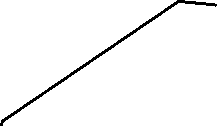 SMP DAILY MIK COUNT FORM FOR NONPRICING PROGRAMSMP DAILY MIK COUNT FORM FOR NONPRICING PROGRAMSMP DAILY MIK COUNT FORM FOR NONPRICING PROGRAMSMP DAILY MIK COUNT FORM FOR NONPRICING PROGRAMSMP DAILY MIK COUNT FORM FOR NONPRICING PROGRAMSMP DAILY MIK COUNT FORM FOR NONPRICING PROGRAMSMP DAILY MIK COUNT FORM FOR NONPRICING PROGRAMSMP DAILY MIK COUNT FORM FOR NONPRICING PROGRAMSMP DAILY MIK COUNT FORM FOR NONPRICING PROGRAMSMP DAILY MIK COUNT FORM FOR NONPRICING PROGRAMSMP DAILY MIK COUNT FORM FOR NONPRICING PROGRAMSMP DAILY MIK COUNT FORM FOR NONPRICING PROGRAMSMP DAILY MIK COUNT FORM FOR NONPRICING PROGRAMSMP DAILY MIK COUNT FORM FOR NONPRICING PROGRAMSMP DAILY MIK COUNT FORM FOR NONPRICING PROGRAMSMP DAILY MIK COUNT FORM FOR NONPRICING PROGRAMSMP DAILY MIK COUNT FORM FOR NONPRICING PROGRAMSMP DAILY MIK COUNT FORM FOR NONPRICING PROGRAMSMP DAILY MIK COUNT FORM FOR NONPRICING PROGRAMSMP DAILY MIK COUNT FORM FOR NONPRICING PROGRAMSMP DAILY MIK COUNT FORM FOR NONPRICING PROGRAMSMP DAILY MIK COUNT FORM FOR NONPRICING PROGRAMSMP DAILY MIK COUNT FORM FOR NONPRICING PROGRAMSMP DAILY MIK COUNT FORM FOR NONPRICING PROGRAMSMP DAILY MIK COUNT FORM FOR NONPRICING PROGRAMSMP DAILY MIK COUNT FORM FOR NONPRICING PROGRAMSMP DAILY MIK COUNT FORM FOR NONPRICING PROGRAMSMP DAILY MIK COUNT FORM FOR NONPRICING PROGRAMSMP DAILY MIK COUNT FORM FOR NONPRICING PROGRAMSMP DAILY MIK COUNT FORM FOR NONPRICING PROGRAMSMP DAILY MIK COUNT FORM FOR NONPRICING PROGRAMSMP DAILY MIK COUNT FORM FOR NONPRICING PROGRAMSMP DAILY MIK COUNT FORM FOR NONPRICING PROGRAMSMP DAILY MIK COUNT FORM FOR NONPRICING PROGRAMSMP DAILY MIK COUNT FORM FOR NONPRICING PROGRAMSMP DAILY MIK COUNT FORM FOR NONPRICING PROGRAMSMP DAILY MIK COUNT FORM FOR NONPRICING PROGRAMSMP DAILY MIK COUNT FORM FOR NONPRICING PROGRAMSMP DAILY MIK COUNT FORM FOR NONPRICING PROGRAMSMP DAILY MIK COUNT FORM FOR NONPRICING PROGRAMSMP DAILY MIK COUNT FORM FOR NONPRICING PROGRAMSMP DAILY MIK COUNT FORM FOR NONPRICING PROGRAMSMP DAILY MIK COUNT FORM FOR NONPRICING PROGRAMSMP DAILY MIK COUNT FORM FOR NONPRICING PROGRAMSMP DAILY MIK COUNT FORM FOR NONPRICING PROGRAMSMP DAILY MIK COUNT FORM FOR NONPRICING PROGRAMSMP DAILY MIK COUNT FORM FOR NONPRICING PROGRAMSMP DAILY MIK COUNT FORM FOR NONPRICING PROGRAMSMP DAILY MIK COUNT FORM FOR NONPRICING PROGRAMSMP DAILY MIK COUNT FORM FOR NONPRICING PROGRAMSMP DAILY MIK COUNT FORM FOR NONPRICING PROGRAMSMP DAILY MIK COUNT FORM FOR NONPRICING PROGRAMSMP DAILY MIK COUNT FORM FOR NONPRICING PROGRAMSMP DAILY MIK COUNT FORM FOR NONPRICING PROGRAMSMP DAILY MIK COUNT FORM FOR NONPRICING PROGRAMSMP DAILY MIK COUNT FORM FOR NONPRICING PROGRAMSMP DAILY MIK COUNT FORM FOR NONPRICING PROGRAMSMP DAILY MIK COUNT FORM FOR NONPRICING PROGRAMSMP DAILY MIK COUNT FORM FOR NONPRICING PROGRAMSMP DAILY MIK COUNT FORM FOR NONPRICING PROGRAMSMP DAILY MIK COUNT FORM FOR NONPRICING PROGRAMSMP DAILY MIK COUNT FORM FOR NONPRICING PROGRAMSMP DAILY MIK COUNT FORM FOR NONPRICING PROGRAMSMP DAILY MIK COUNT FORM FOR NONPRICING PROGRAMSMP DAILY MIK COUNT FORM FOR NONPRICING PROGRAMSMP DAILY MIK COUNT FORM FOR NONPRICING PROGRAMSMP DAILY MIK COUNT FORM FOR NONPRICING PROGRAMSMP DAILY MIK COUNT FORM FOR NONPRICING PROGRAMSMP DAILY MIK COUNT FORM FOR NONPRICING PROGRAMSMP DAILY MIK COUNT FORM FOR NONPRICING PROGRAMSMP DAILY MIK COUNT FORM FOR NONPRICING PROGRAMSMP DAILY MIK COUNT FORM FOR NONPRICING PROGRAMSMP DAILY MIK COUNT FORM FOR NONPRICING PROGRAMSMP DAILY MIK COUNT FORM FOR NONPRICING PROGRAMSMP DAILY MIK COUNT FORM FOR NONPRICING PROGRAMSMP DAILY MIK COUNT FORM FOR NONPRICING PROGRAMSMP DAILY MIK COUNT FORM FOR NONPRICING PROGRAMSMP DAILY MIK COUNT FORM FOR NONPRICING PROGRAMSMP DAILY MIK COUNT FORM FOR NONPRICING PROGRAMSMP DAILY MIK COUNT FORM FOR NONPRICING PROGRAMSMP DAILY MIK COUNT FORM FOR NONPRICING PROGRAMSMP DAILY MIK COUNT FORM FOR NONPRICING PROGRAMSMP DAILY MIK COUNT FORM FOR NONPRICING PROGRAMSMP DAILY MIK COUNT FORM FOR NONPRICING PROGRAMSMP DAILY MIK COUNT FORM FOR NONPRICING PROGRAMSMP DAILY MIK COUNT FORM FOR NONPRICING PROGRAMSMP DAILY MIK COUNT FORM FOR NONPRICING PROGRAMSite Name:      Site Name:      Site Name:      Site Name:      Site Name:      Site Name:      Site Name:      Site Name:      Site Name:      Site Name:      Site Name:      Site Name:      Site Name:      Site Name:      Site Name:      Site Name:      Site Name:      Site Name:      Site Name:      Site Name:      Site Name:      Site Name:      Site Name:      Site Name:      Site Name:      Site Name:      Site Name:      Site Name:      Site Name:      Site Name:      Site Name:      Site Name:      Site Name:      Site Name:      Site Name:      Site Name:      Site Name:      Site Name:      Site Name:      Site Name:      Site Name:      Site Name:      Site Name:      Site Name:      Site Name:      Site Name:      SMP Milk Services:SMP Milk Services:SMP Milk Services:SMP Milk Services:SMP Milk Services:SMP Milk Services:SMP Milk Services:SMP Milk Services:SMP Milk Services:SMP Milk Services:SMP Milk Services:SMP Milk Services:SMP Milk Services:SMP Milk Services:SMP Milk Services:SMP Milk Services:SMP Milk Services:BBLLLSS   SN   SN   SN   SN[1][1]Name of person counting milk:      Name of person counting milk:      Name of person counting milk:      Name of person counting milk:      Name of person counting milk:      Name of person counting milk:      Name of person counting milk:      Name of person counting milk:      Name of person counting milk:      Name of person counting milk:      Name of person counting milk:      Name of person counting milk:      Name of person counting milk:      Name of person counting milk:      Name of person counting milk:      Name of person counting milk:      Name of person counting milk:      Name of person counting milk:      Name of person counting milk:      Name of person counting milk:      Name of person counting milk:      Name of person counting milk:      Name of person counting milk:      Name of person counting milk:      Name of person counting milk:      Name of person counting milk:      Name of person counting milk:      Name of person counting milk:      Name of person counting milk:      Name of person counting milk:      Name of person counting milk:      Name of person counting milk:      Name of person counting milk:      Name of person counting milk:      Name of person counting milk:      Name of person counting milk:      Name of person counting milk:      Name of person counting milk:      Name of person counting milk:      Name of person counting milk:      Name of person counting milk:      Name of person counting milk:      Name of person counting milk:      Name of person counting milk:      Name of person counting milk:      Name of person counting milk:      Name of person counting milk:      Name of person counting milk:      Name of person counting milk:      Name of person counting milk:      Name of person counting milk:      Name of person counting milk:      Name of person counting milk:      Name of person counting milk:      Name of person counting milk:      Name of person counting milk:      Date of Service:      Date of Service:      Date of Service:      Date of Service:      Date of Service:      Date of Service:      Date of Service:      Date of Service:      Date of Service:      Date of Service:      Date of Service:      Date of Service:      Date of Service:      Date of Service:      Date of Service:      Date of Service:      Date of Service:      Date of Service:      Date of Service:      Date of Service:      Date of Service:      Date of Service:      Date of Service:      Date of Service:      Date of Service:      First Meals Served to Children (cross off number as each child receives a half pint of milk):First Meals Served to Children (cross off number as each child receives a half pint of milk):First Meals Served to Children (cross off number as each child receives a half pint of milk):First Meals Served to Children (cross off number as each child receives a half pint of milk):First Meals Served to Children (cross off number as each child receives a half pint of milk):First Meals Served to Children (cross off number as each child receives a half pint of milk):First Meals Served to Children (cross off number as each child receives a half pint of milk):First Meals Served to Children (cross off number as each child receives a half pint of milk):First Meals Served to Children (cross off number as each child receives a half pint of milk):First Meals Served to Children (cross off number as each child receives a half pint of milk):First Meals Served to Children (cross off number as each child receives a half pint of milk):First Meals Served to Children (cross off number as each child receives a half pint of milk):First Meals Served to Children (cross off number as each child receives a half pint of milk):First Meals Served to Children (cross off number as each child receives a half pint of milk):First Meals Served to Children (cross off number as each child receives a half pint of milk):First Meals Served to Children (cross off number as each child receives a half pint of milk):First Meals Served to Children (cross off number as each child receives a half pint of milk):First Meals Served to Children (cross off number as each child receives a half pint of milk):First Meals Served to Children (cross off number as each child receives a half pint of milk):First Meals Served to Children (cross off number as each child receives a half pint of milk):First Meals Served to Children (cross off number as each child receives a half pint of milk):First Meals Served to Children (cross off number as each child receives a half pint of milk):First Meals Served to Children (cross off number as each child receives a half pint of milk):First Meals Served to Children (cross off number as each child receives a half pint of milk):First Meals Served to Children (cross off number as each child receives a half pint of milk):First Meals Served to Children (cross off number as each child receives a half pint of milk):First Meals Served to Children (cross off number as each child receives a half pint of milk):First Meals Served to Children (cross off number as each child receives a half pint of milk):First Meals Served to Children (cross off number as each child receives a half pint of milk):First Meals Served to Children (cross off number as each child receives a half pint of milk):First Meals Served to Children (cross off number as each child receives a half pint of milk):First Meals Served to Children (cross off number as each child receives a half pint of milk):First Meals Served to Children (cross off number as each child receives a half pint of milk):First Meals Served to Children (cross off number as each child receives a half pint of milk):First Meals Served to Children (cross off number as each child receives a half pint of milk):First Meals Served to Children (cross off number as each child receives a half pint of milk):First Meals Served to Children (cross off number as each child receives a half pint of milk):First Meals Served to Children (cross off number as each child receives a half pint of milk):First Meals Served to Children (cross off number as each child receives a half pint of milk):First Meals Served to Children (cross off number as each child receives a half pint of milk):First Meals Served to Children (cross off number as each child receives a half pint of milk):First Meals Served to Children (cross off number as each child receives a half pint of milk):First Meals Served to Children (cross off number as each child receives a half pint of milk):First Meals Served to Children (cross off number as each child receives a half pint of milk):First Meals Served to Children (cross off number as each child receives a half pint of milk):First Meals Served to Children (cross off number as each child receives a half pint of milk):First Meals Served to Children (cross off number as each child receives a half pint of milk):First Meals Served to Children (cross off number as each child receives a half pint of milk):First Meals Served to Children (cross off number as each child receives a half pint of milk):First Meals Served to Children (cross off number as each child receives a half pint of milk):First Meals Served to Children (cross off number as each child receives a half pint of milk):First Meals Served to Children (cross off number as each child receives a half pint of milk):First Meals Served to Children (cross off number as each child receives a half pint of milk):First Meals Served to Children (cross off number as each child receives a half pint of milk):First Meals Served to Children (cross off number as each child receives a half pint of milk):First Meals Served to Children (cross off number as each child receives a half pint of milk):First Meals Served to Children (cross off number as each child receives a half pint of milk):First Meals Served to Children (cross off number as each child receives a half pint of milk):First Meals Served to Children (cross off number as each child receives a half pint of milk):First Meals Served to Children (cross off number as each child receives a half pint of milk):First Meals Served to Children (cross off number as each child receives a half pint of milk):First Meals Served to Children (cross off number as each child receives a half pint of milk):First Meals Served to Children (cross off number as each child receives a half pint of milk):First Meals Served to Children (cross off number as each child receives a half pint of milk):First Meals Served to Children (cross off number as each child receives a half pint of milk):First Meals Served to Children (cross off number as each child receives a half pint of milk):First Meals Served to Children (cross off number as each child receives a half pint of milk):First Meals Served to Children (cross off number as each child receives a half pint of milk):First Meals Served to Children (cross off number as each child receives a half pint of milk):First Meals Served to Children (cross off number as each child receives a half pint of milk):First Meals Served to Children (cross off number as each child receives a half pint of milk):First Meals Served to Children (cross off number as each child receives a half pint of milk):First Meals Served to Children (cross off number as each child receives a half pint of milk):First Meals Served to Children (cross off number as each child receives a half pint of milk):First Meals Served to Children (cross off number as each child receives a half pint of milk):First Meals Served to Children (cross off number as each child receives a half pint of milk):First Meals Served to Children (cross off number as each child receives a half pint of milk):First Meals Served to Children (cross off number as each child receives a half pint of milk):First Meals Served to Children (cross off number as each child receives a half pint of milk):First Meals Served to Children (cross off number as each child receives a half pint of milk):First Meals Served to Children (cross off number as each child receives a half pint of milk):First Meals Served to Children (cross off number as each child receives a half pint of milk):First Meals Served to Children (cross off number as each child receives a half pint of milk):First Meals Served to Children (cross off number as each child receives a half pint of milk):First Meals Served to Children (cross off number as each child receives a half pint of milk):First Meals Served to Children (cross off number as each child receives a half pint of milk):First Meals Served to Children (cross off number as each child receives a half pint of milk):    1      2      3      4      5      6      7      8      9    10    11    12    13    14    15    16    17    18    19    20    21    22    23    24    25  26    27    28    29    30    31    32    33    34    35    36    37    38    39    40    41    42    43    44    45    46    47    48    49    50  51    52    53    54    55    56    57    58    59    60    61    62    63    64    65    66    67    68    69    70    71    72    73    74    75  76    77    78    79    80    81    82    83    84    85    86    87    88    89    90    91    92    93    94    95    96    97    98    99  100101  102  103  104  105  106  107  108  109  110  111  112  113  114  115  116  117  118  119  120  121  122  123  124  125126  127  128  129  130  131  132  133  134  135  136  137  138  139  140  141  142  143  144  145  146  147  148  149  150151  152  153  154  155  156  157  158  159  160  161  162  163  164  165  166  167  168  169  170  171  172  173  174  175176  177  178  179  180  181  182  183  184  185  186  187  188  189  190  191  192  193  194  195  196  197  198  199  200    1      2      3      4      5      6      7      8      9    10    11    12    13    14    15    16    17    18    19    20    21    22    23    24    25  26    27    28    29    30    31    32    33    34    35    36    37    38    39    40    41    42    43    44    45    46    47    48    49    50  51    52    53    54    55    56    57    58    59    60    61    62    63    64    65    66    67    68    69    70    71    72    73    74    75  76    77    78    79    80    81    82    83    84    85    86    87    88    89    90    91    92    93    94    95    96    97    98    99  100101  102  103  104  105  106  107  108  109  110  111  112  113  114  115  116  117  118  119  120  121  122  123  124  125126  127  128  129  130  131  132  133  134  135  136  137  138  139  140  141  142  143  144  145  146  147  148  149  150151  152  153  154  155  156  157  158  159  160  161  162  163  164  165  166  167  168  169  170  171  172  173  174  175176  177  178  179  180  181  182  183  184  185  186  187  188  189  190  191  192  193  194  195  196  197  198  199  200    1      2      3      4      5      6      7      8      9    10    11    12    13    14    15    16    17    18    19    20    21    22    23    24    25  26    27    28    29    30    31    32    33    34    35    36    37    38    39    40    41    42    43    44    45    46    47    48    49    50  51    52    53    54    55    56    57    58    59    60    61    62    63    64    65    66    67    68    69    70    71    72    73    74    75  76    77    78    79    80    81    82    83    84    85    86    87    88    89    90    91    92    93    94    95    96    97    98    99  100101  102  103  104  105  106  107  108  109  110  111  112  113  114  115  116  117  118  119  120  121  122  123  124  125126  127  128  129  130  131  132  133  134  135  136  137  138  139  140  141  142  143  144  145  146  147  148  149  150151  152  153  154  155  156  157  158  159  160  161  162  163  164  165  166  167  168  169  170  171  172  173  174  175176  177  178  179  180  181  182  183  184  185  186  187  188  189  190  191  192  193  194  195  196  197  198  199  200    1      2      3      4      5      6      7      8      9    10    11    12    13    14    15    16    17    18    19    20    21    22    23    24    25  26    27    28    29    30    31    32    33    34    35    36    37    38    39    40    41    42    43    44    45    46    47    48    49    50  51    52    53    54    55    56    57    58    59    60    61    62    63    64    65    66    67    68    69    70    71    72    73    74    75  76    77    78    79    80    81    82    83    84    85    86    87    88    89    90    91    92    93    94    95    96    97    98    99  100101  102  103  104  105  106  107  108  109  110  111  112  113  114  115  116  117  118  119  120  121  122  123  124  125126  127  128  129  130  131  132  133  134  135  136  137  138  139  140  141  142  143  144  145  146  147  148  149  150151  152  153  154  155  156  157  158  159  160  161  162  163  164  165  166  167  168  169  170  171  172  173  174  175176  177  178  179  180  181  182  183  184  185  186  187  188  189  190  191  192  193  194  195  196  197  198  199  200    1      2      3      4      5      6      7      8      9    10    11    12    13    14    15    16    17    18    19    20    21    22    23    24    25  26    27    28    29    30    31    32    33    34    35    36    37    38    39    40    41    42    43    44    45    46    47    48    49    50  51    52    53    54    55    56    57    58    59    60    61    62    63    64    65    66    67    68    69    70    71    72    73    74    75  76    77    78    79    80    81    82    83    84    85    86    87    88    89    90    91    92    93    94    95    96    97    98    99  100101  102  103  104  105  106  107  108  109  110  111  112  113  114  115  116  117  118  119  120  121  122  123  124  125126  127  128  129  130  131  132  133  134  135  136  137  138  139  140  141  142  143  144  145  146  147  148  149  150151  152  153  154  155  156  157  158  159  160  161  162  163  164  165  166  167  168  169  170  171  172  173  174  175176  177  178  179  180  181  182  183  184  185  186  187  188  189  190  191  192  193  194  195  196  197  198  199  200    1      2      3      4      5      6      7      8      9    10    11    12    13    14    15    16    17    18    19    20    21    22    23    24    25  26    27    28    29    30    31    32    33    34    35    36    37    38    39    40    41    42    43    44    45    46    47    48    49    50  51    52    53    54    55    56    57    58    59    60    61    62    63    64    65    66    67    68    69    70    71    72    73    74    75  76    77    78    79    80    81    82    83    84    85    86    87    88    89    90    91    92    93    94    95    96    97    98    99  100101  102  103  104  105  106  107  108  109  110  111  112  113  114  115  116  117  118  119  120  121  122  123  124  125126  127  128  129  130  131  132  133  134  135  136  137  138  139  140  141  142  143  144  145  146  147  148  149  150151  152  153  154  155  156  157  158  159  160  161  162  163  164  165  166  167  168  169  170  171  172  173  174  175176  177  178  179  180  181  182  183  184  185  186  187  188  189  190  191  192  193  194  195  196  197  198  199  200    1      2      3      4      5      6      7      8      9    10    11    12    13    14    15    16    17    18    19    20    21    22    23    24    25  26    27    28    29    30    31    32    33    34    35    36    37    38    39    40    41    42    43    44    45    46    47    48    49    50  51    52    53    54    55    56    57    58    59    60    61    62    63    64    65    66    67    68    69    70    71    72    73    74    75  76    77    78    79    80    81    82    83    84    85    86    87    88    89    90    91    92    93    94    95    96    97    98    99  100101  102  103  104  105  106  107  108  109  110  111  112  113  114  115  116  117  118  119  120  121  122  123  124  125126  127  128  129  130  131  132  133  134  135  136  137  138  139  140  141  142  143  144  145  146  147  148  149  150151  152  153  154  155  156  157  158  159  160  161  162  163  164  165  166  167  168  169  170  171  172  173  174  175176  177  178  179  180  181  182  183  184  185  186  187  188  189  190  191  192  193  194  195  196  197  198  199  200    1      2      3      4      5      6      7      8      9    10    11    12    13    14    15    16    17    18    19    20    21    22    23    24    25  26    27    28    29    30    31    32    33    34    35    36    37    38    39    40    41    42    43    44    45    46    47    48    49    50  51    52    53    54    55    56    57    58    59    60    61    62    63    64    65    66    67    68    69    70    71    72    73    74    75  76    77    78    79    80    81    82    83    84    85    86    87    88    89    90    91    92    93    94    95    96    97    98    99  100101  102  103  104  105  106  107  108  109  110  111  112  113  114  115  116  117  118  119  120  121  122  123  124  125126  127  128  129  130  131  132  133  134  135  136  137  138  139  140  141  142  143  144  145  146  147  148  149  150151  152  153  154  155  156  157  158  159  160  161  162  163  164  165  166  167  168  169  170  171  172  173  174  175176  177  178  179  180  181  182  183  184  185  186  187  188  189  190  191  192  193  194  195  196  197  198  199  200    1      2      3      4      5      6      7      8      9    10    11    12    13    14    15    16    17    18    19    20    21    22    23    24    25  26    27    28    29    30    31    32    33    34    35    36    37    38    39    40    41    42    43    44    45    46    47    48    49    50  51    52    53    54    55    56    57    58    59    60    61    62    63    64    65    66    67    68    69    70    71    72    73    74    75  76    77    78    79    80    81    82    83    84    85    86    87    88    89    90    91    92    93    94    95    96    97    98    99  100101  102  103  104  105  106  107  108  109  110  111  112  113  114  115  116  117  118  119  120  121  122  123  124  125126  127  128  129  130  131  132  133  134  135  136  137  138  139  140  141  142  143  144  145  146  147  148  149  150151  152  153  154  155  156  157  158  159  160  161  162  163  164  165  166  167  168  169  170  171  172  173  174  175176  177  178  179  180  181  182  183  184  185  186  187  188  189  190  191  192  193  194  195  196  197  198  199  200    1      2      3      4      5      6      7      8      9    10    11    12    13    14    15    16    17    18    19    20    21    22    23    24    25  26    27    28    29    30    31    32    33    34    35    36    37    38    39    40    41    42    43    44    45    46    47    48    49    50  51    52    53    54    55    56    57    58    59    60    61    62    63    64    65    66    67    68    69    70    71    72    73    74    75  76    77    78    79    80    81    82    83    84    85    86    87    88    89    90    91    92    93    94    95    96    97    98    99  100101  102  103  104  105  106  107  108  109  110  111  112  113  114  115  116  117  118  119  120  121  122  123  124  125126  127  128  129  130  131  132  133  134  135  136  137  138  139  140  141  142  143  144  145  146  147  148  149  150151  152  153  154  155  156  157  158  159  160  161  162  163  164  165  166  167  168  169  170  171  172  173  174  175176  177  178  179  180  181  182  183  184  185  186  187  188  189  190  191  192  193  194  195  196  197  198  199  200    1      2      3      4      5      6      7      8      9    10    11    12    13    14    15    16    17    18    19    20    21    22    23    24    25  26    27    28    29    30    31    32    33    34    35    36    37    38    39    40    41    42    43    44    45    46    47    48    49    50  51    52    53    54    55    56    57    58    59    60    61    62    63    64    65    66    67    68    69    70    71    72    73    74    75  76    77    78    79    80    81    82    83    84    85    86    87    88    89    90    91    92    93    94    95    96    97    98    99  100101  102  103  104  105  106  107  108  109  110  111  112  113  114  115  116  117  118  119  120  121  122  123  124  125126  127  128  129  130  131  132  133  134  135  136  137  138  139  140  141  142  143  144  145  146  147  148  149  150151  152  153  154  155  156  157  158  159  160  161  162  163  164  165  166  167  168  169  170  171  172  173  174  175176  177  178  179  180  181  182  183  184  185  186  187  188  189  190  191  192  193  194  195  196  197  198  199  200    1      2      3      4      5      6      7      8      9    10    11    12    13    14    15    16    17    18    19    20    21    22    23    24    25  26    27    28    29    30    31    32    33    34    35    36    37    38    39    40    41    42    43    44    45    46    47    48    49    50  51    52    53    54    55    56    57    58    59    60    61    62    63    64    65    66    67    68    69    70    71    72    73    74    75  76    77    78    79    80    81    82    83    84    85    86    87    88    89    90    91    92    93    94    95    96    97    98    99  100101  102  103  104  105  106  107  108  109  110  111  112  113  114  115  116  117  118  119  120  121  122  123  124  125126  127  128  129  130  131  132  133  134  135  136  137  138  139  140  141  142  143  144  145  146  147  148  149  150151  152  153  154  155  156  157  158  159  160  161  162  163  164  165  166  167  168  169  170  171  172  173  174  175176  177  178  179  180  181  182  183  184  185  186  187  188  189  190  191  192  193  194  195  196  197  198  199  200    1      2      3      4      5      6      7      8      9    10    11    12    13    14    15    16    17    18    19    20    21    22    23    24    25  26    27    28    29    30    31    32    33    34    35    36    37    38    39    40    41    42    43    44    45    46    47    48    49    50  51    52    53    54    55    56    57    58    59    60    61    62    63    64    65    66    67    68    69    70    71    72    73    74    75  76    77    78    79    80    81    82    83    84    85    86    87    88    89    90    91    92    93    94    95    96    97    98    99  100101  102  103  104  105  106  107  108  109  110  111  112  113  114  115  116  117  118  119  120  121  122  123  124  125126  127  128  129  130  131  132  133  134  135  136  137  138  139  140  141  142  143  144  145  146  147  148  149  150151  152  153  154  155  156  157  158  159  160  161  162  163  164  165  166  167  168  169  170  171  172  173  174  175176  177  178  179  180  181  182  183  184  185  186  187  188  189  190  191  192  193  194  195  196  197  198  199  200    1      2      3      4      5      6      7      8      9    10    11    12    13    14    15    16    17    18    19    20    21    22    23    24    25  26    27    28    29    30    31    32    33    34    35    36    37    38    39    40    41    42    43    44    45    46    47    48    49    50  51    52    53    54    55    56    57    58    59    60    61    62    63    64    65    66    67    68    69    70    71    72    73    74    75  76    77    78    79    80    81    82    83    84    85    86    87    88    89    90    91    92    93    94    95    96    97    98    99  100101  102  103  104  105  106  107  108  109  110  111  112  113  114  115  116  117  118  119  120  121  122  123  124  125126  127  128  129  130  131  132  133  134  135  136  137  138  139  140  141  142  143  144  145  146  147  148  149  150151  152  153  154  155  156  157  158  159  160  161  162  163  164  165  166  167  168  169  170  171  172  173  174  175176  177  178  179  180  181  182  183  184  185  186  187  188  189  190  191  192  193  194  195  196  197  198  199  200    1      2      3      4      5      6      7      8      9    10    11    12    13    14    15    16    17    18    19    20    21    22    23    24    25  26    27    28    29    30    31    32    33    34    35    36    37    38    39    40    41    42    43    44    45    46    47    48    49    50  51    52    53    54    55    56    57    58    59    60    61    62    63    64    65    66    67    68    69    70    71    72    73    74    75  76    77    78    79    80    81    82    83    84    85    86    87    88    89    90    91    92    93    94    95    96    97    98    99  100101  102  103  104  105  106  107  108  109  110  111  112  113  114  115  116  117  118  119  120  121  122  123  124  125126  127  128  129  130  131  132  133  134  135  136  137  138  139  140  141  142  143  144  145  146  147  148  149  150151  152  153  154  155  156  157  158  159  160  161  162  163  164  165  166  167  168  169  170  171  172  173  174  175176  177  178  179  180  181  182  183  184  185  186  187  188  189  190  191  192  193  194  195  196  197  198  199  200    1      2      3      4      5      6      7      8      9    10    11    12    13    14    15    16    17    18    19    20    21    22    23    24    25  26    27    28    29    30    31    32    33    34    35    36    37    38    39    40    41    42    43    44    45    46    47    48    49    50  51    52    53    54    55    56    57    58    59    60    61    62    63    64    65    66    67    68    69    70    71    72    73    74    75  76    77    78    79    80    81    82    83    84    85    86    87    88    89    90    91    92    93    94    95    96    97    98    99  100101  102  103  104  105  106  107  108  109  110  111  112  113  114  115  116  117  118  119  120  121  122  123  124  125126  127  128  129  130  131  132  133  134  135  136  137  138  139  140  141  142  143  144  145  146  147  148  149  150151  152  153  154  155  156  157  158  159  160  161  162  163  164  165  166  167  168  169  170  171  172  173  174  175176  177  178  179  180  181  182  183  184  185  186  187  188  189  190  191  192  193  194  195  196  197  198  199  200    1      2      3      4      5      6      7      8      9    10    11    12    13    14    15    16    17    18    19    20    21    22    23    24    25  26    27    28    29    30    31    32    33    34    35    36    37    38    39    40    41    42    43    44    45    46    47    48    49    50  51    52    53    54    55    56    57    58    59    60    61    62    63    64    65    66    67    68    69    70    71    72    73    74    75  76    77    78    79    80    81    82    83    84    85    86    87    88    89    90    91    92    93    94    95    96    97    98    99  100101  102  103  104  105  106  107  108  109  110  111  112  113  114  115  116  117  118  119  120  121  122  123  124  125126  127  128  129  130  131  132  133  134  135  136  137  138  139  140  141  142  143  144  145  146  147  148  149  150151  152  153  154  155  156  157  158  159  160  161  162  163  164  165  166  167  168  169  170  171  172  173  174  175176  177  178  179  180  181  182  183  184  185  186  187  188  189  190  191  192  193  194  195  196  197  198  199  200    1      2      3      4      5      6      7      8      9    10    11    12    13    14    15    16    17    18    19    20    21    22    23    24    25  26    27    28    29    30    31    32    33    34    35    36    37    38    39    40    41    42    43    44    45    46    47    48    49    50  51    52    53    54    55    56    57    58    59    60    61    62    63    64    65    66    67    68    69    70    71    72    73    74    75  76    77    78    79    80    81    82    83    84    85    86    87    88    89    90    91    92    93    94    95    96    97    98    99  100101  102  103  104  105  106  107  108  109  110  111  112  113  114  115  116  117  118  119  120  121  122  123  124  125126  127  128  129  130  131  132  133  134  135  136  137  138  139  140  141  142  143  144  145  146  147  148  149  150151  152  153  154  155  156  157  158  159  160  161  162  163  164  165  166  167  168  169  170  171  172  173  174  175176  177  178  179  180  181  182  183  184  185  186  187  188  189  190  191  192  193  194  195  196  197  198  199  200    1      2      3      4      5      6      7      8      9    10    11    12    13    14    15    16    17    18    19    20    21    22    23    24    25  26    27    28    29    30    31    32    33    34    35    36    37    38    39    40    41    42    43    44    45    46    47    48    49    50  51    52    53    54    55    56    57    58    59    60    61    62    63    64    65    66    67    68    69    70    71    72    73    74    75  76    77    78    79    80    81    82    83    84    85    86    87    88    89    90    91    92    93    94    95    96    97    98    99  100101  102  103  104  105  106  107  108  109  110  111  112  113  114  115  116  117  118  119  120  121  122  123  124  125126  127  128  129  130  131  132  133  134  135  136  137  138  139  140  141  142  143  144  145  146  147  148  149  150151  152  153  154  155  156  157  158  159  160  161  162  163  164  165  166  167  168  169  170  171  172  173  174  175176  177  178  179  180  181  182  183  184  185  186  187  188  189  190  191  192  193  194  195  196  197  198  199  200    1      2      3      4      5      6      7      8      9    10    11    12    13    14    15    16    17    18    19    20    21    22    23    24    25  26    27    28    29    30    31    32    33    34    35    36    37    38    39    40    41    42    43    44    45    46    47    48    49    50  51    52    53    54    55    56    57    58    59    60    61    62    63    64    65    66    67    68    69    70    71    72    73    74    75  76    77    78    79    80    81    82    83    84    85    86    87    88    89    90    91    92    93    94    95    96    97    98    99  100101  102  103  104  105  106  107  108  109  110  111  112  113  114  115  116  117  118  119  120  121  122  123  124  125126  127  128  129  130  131  132  133  134  135  136  137  138  139  140  141  142  143  144  145  146  147  148  149  150151  152  153  154  155  156  157  158  159  160  161  162  163  164  165  166  167  168  169  170  171  172  173  174  175176  177  178  179  180  181  182  183  184  185  186  187  188  189  190  191  192  193  194  195  196  197  198  199  200    1      2      3      4      5      6      7      8      9    10    11    12    13    14    15    16    17    18    19    20    21    22    23    24    25  26    27    28    29    30    31    32    33    34    35    36    37    38    39    40    41    42    43    44    45    46    47    48    49    50  51    52    53    54    55    56    57    58    59    60    61    62    63    64    65    66    67    68    69    70    71    72    73    74    75  76    77    78    79    80    81    82    83    84    85    86    87    88    89    90    91    92    93    94    95    96    97    98    99  100101  102  103  104  105  106  107  108  109  110  111  112  113  114  115  116  117  118  119  120  121  122  123  124  125126  127  128  129  130  131  132  133  134  135  136  137  138  139  140  141  142  143  144  145  146  147  148  149  150151  152  153  154  155  156  157  158  159  160  161  162  163  164  165  166  167  168  169  170  171  172  173  174  175176  177  178  179  180  181  182  183  184  185  186  187  188  189  190  191  192  193  194  195  196  197  198  199  200    1      2      3      4      5      6      7      8      9    10    11    12    13    14    15    16    17    18    19    20    21    22    23    24    25  26    27    28    29    30    31    32    33    34    35    36    37    38    39    40    41    42    43    44    45    46    47    48    49    50  51    52    53    54    55    56    57    58    59    60    61    62    63    64    65    66    67    68    69    70    71    72    73    74    75  76    77    78    79    80    81    82    83    84    85    86    87    88    89    90    91    92    93    94    95    96    97    98    99  100101  102  103  104  105  106  107  108  109  110  111  112  113  114  115  116  117  118  119  120  121  122  123  124  125126  127  128  129  130  131  132  133  134  135  136  137  138  139  140  141  142  143  144  145  146  147  148  149  150151  152  153  154  155  156  157  158  159  160  161  162  163  164  165  166  167  168  169  170  171  172  173  174  175176  177  178  179  180  181  182  183  184  185  186  187  188  189  190  191  192  193  194  195  196  197  198  199  200    1      2      3      4      5      6      7      8      9    10    11    12    13    14    15    16    17    18    19    20    21    22    23    24    25  26    27    28    29    30    31    32    33    34    35    36    37    38    39    40    41    42    43    44    45    46    47    48    49    50  51    52    53    54    55    56    57    58    59    60    61    62    63    64    65    66    67    68    69    70    71    72    73    74    75  76    77    78    79    80    81    82    83    84    85    86    87    88    89    90    91    92    93    94    95    96    97    98    99  100101  102  103  104  105  106  107  108  109  110  111  112  113  114  115  116  117  118  119  120  121  122  123  124  125126  127  128  129  130  131  132  133  134  135  136  137  138  139  140  141  142  143  144  145  146  147  148  149  150151  152  153  154  155  156  157  158  159  160  161  162  163  164  165  166  167  168  169  170  171  172  173  174  175176  177  178  179  180  181  182  183  184  185  186  187  188  189  190  191  192  193  194  195  196  197  198  199  200    1      2      3      4      5      6      7      8      9    10    11    12    13    14    15    16    17    18    19    20    21    22    23    24    25  26    27    28    29    30    31    32    33    34    35    36    37    38    39    40    41    42    43    44    45    46    47    48    49    50  51    52    53    54    55    56    57    58    59    60    61    62    63    64    65    66    67    68    69    70    71    72    73    74    75  76    77    78    79    80    81    82    83    84    85    86    87    88    89    90    91    92    93    94    95    96    97    98    99  100101  102  103  104  105  106  107  108  109  110  111  112  113  114  115  116  117  118  119  120  121  122  123  124  125126  127  128  129  130  131  132  133  134  135  136  137  138  139  140  141  142  143  144  145  146  147  148  149  150151  152  153  154  155  156  157  158  159  160  161  162  163  164  165  166  167  168  169  170  171  172  173  174  175176  177  178  179  180  181  182  183  184  185  186  187  188  189  190  191  192  193  194  195  196  197  198  199  200    1      2      3      4      5      6      7      8      9    10    11    12    13    14    15    16    17    18    19    20    21    22    23    24    25  26    27    28    29    30    31    32    33    34    35    36    37    38    39    40    41    42    43    44    45    46    47    48    49    50  51    52    53    54    55    56    57    58    59    60    61    62    63    64    65    66    67    68    69    70    71    72    73    74    75  76    77    78    79    80    81    82    83    84    85    86    87    88    89    90    91    92    93    94    95    96    97    98    99  100101  102  103  104  105  106  107  108  109  110  111  112  113  114  115  116  117  118  119  120  121  122  123  124  125126  127  128  129  130  131  132  133  134  135  136  137  138  139  140  141  142  143  144  145  146  147  148  149  150151  152  153  154  155  156  157  158  159  160  161  162  163  164  165  166  167  168  169  170  171  172  173  174  175176  177  178  179  180  181  182  183  184  185  186  187  188  189  190  191  192  193  194  195  196  197  198  199  200    1      2      3      4      5      6      7      8      9    10    11    12    13    14    15    16    17    18    19    20    21    22    23    24    25  26    27    28    29    30    31    32    33    34    35    36    37    38    39    40    41    42    43    44    45    46    47    48    49    50  51    52    53    54    55    56    57    58    59    60    61    62    63    64    65    66    67    68    69    70    71    72    73    74    75  76    77    78    79    80    81    82    83    84    85    86    87    88    89    90    91    92    93    94    95    96    97    98    99  100101  102  103  104  105  106  107  108  109  110  111  112  113  114  115  116  117  118  119  120  121  122  123  124  125126  127  128  129  130  131  132  133  134  135  136  137  138  139  140  141  142  143  144  145  146  147  148  149  150151  152  153  154  155  156  157  158  159  160  161  162  163  164  165  166  167  168  169  170  171  172  173  174  175176  177  178  179  180  181  182  183  184  185  186  187  188  189  190  191  192  193  194  195  196  197  198  199  200    1      2      3      4      5      6      7      8      9    10    11    12    13    14    15    16    17    18    19    20    21    22    23    24    25  26    27    28    29    30    31    32    33    34    35    36    37    38    39    40    41    42    43    44    45    46    47    48    49    50  51    52    53    54    55    56    57    58    59    60    61    62    63    64    65    66    67    68    69    70    71    72    73    74    75  76    77    78    79    80    81    82    83    84    85    86    87    88    89    90    91    92    93    94    95    96    97    98    99  100101  102  103  104  105  106  107  108  109  110  111  112  113  114  115  116  117  118  119  120  121  122  123  124  125126  127  128  129  130  131  132  133  134  135  136  137  138  139  140  141  142  143  144  145  146  147  148  149  150151  152  153  154  155  156  157  158  159  160  161  162  163  164  165  166  167  168  169  170  171  172  173  174  175176  177  178  179  180  181  182  183  184  185  186  187  188  189  190  191  192  193  194  195  196  197  198  199  200    1      2      3      4      5      6      7      8      9    10    11    12    13    14    15    16    17    18    19    20    21    22    23    24    25  26    27    28    29    30    31    32    33    34    35    36    37    38    39    40    41    42    43    44    45    46    47    48    49    50  51    52    53    54    55    56    57    58    59    60    61    62    63    64    65    66    67    68    69    70    71    72    73    74    75  76    77    78    79    80    81    82    83    84    85    86    87    88    89    90    91    92    93    94    95    96    97    98    99  100101  102  103  104  105  106  107  108  109  110  111  112  113  114  115  116  117  118  119  120  121  122  123  124  125126  127  128  129  130  131  132  133  134  135  136  137  138  139  140  141  142  143  144  145  146  147  148  149  150151  152  153  154  155  156  157  158  159  160  161  162  163  164  165  166  167  168  169  170  171  172  173  174  175176  177  178  179  180  181  182  183  184  185  186  187  188  189  190  191  192  193  194  195  196  197  198  199  200    1      2      3      4      5      6      7      8      9    10    11    12    13    14    15    16    17    18    19    20    21    22    23    24    25  26    27    28    29    30    31    32    33    34    35    36    37    38    39    40    41    42    43    44    45    46    47    48    49    50  51    52    53    54    55    56    57    58    59    60    61    62    63    64    65    66    67    68    69    70    71    72    73    74    75  76    77    78    79    80    81    82    83    84    85    86    87    88    89    90    91    92    93    94    95    96    97    98    99  100101  102  103  104  105  106  107  108  109  110  111  112  113  114  115  116  117  118  119  120  121  122  123  124  125126  127  128  129  130  131  132  133  134  135  136  137  138  139  140  141  142  143  144  145  146  147  148  149  150151  152  153  154  155  156  157  158  159  160  161  162  163  164  165  166  167  168  169  170  171  172  173  174  175176  177  178  179  180  181  182  183  184  185  186  187  188  189  190  191  192  193  194  195  196  197  198  199  200    1      2      3      4      5      6      7      8      9    10    11    12    13    14    15    16    17    18    19    20    21    22    23    24    25  26    27    28    29    30    31    32    33    34    35    36    37    38    39    40    41    42    43    44    45    46    47    48    49    50  51    52    53    54    55    56    57    58    59    60    61    62    63    64    65    66    67    68    69    70    71    72    73    74    75  76    77    78    79    80    81    82    83    84    85    86    87    88    89    90    91    92    93    94    95    96    97    98    99  100101  102  103  104  105  106  107  108  109  110  111  112  113  114  115  116  117  118  119  120  121  122  123  124  125126  127  128  129  130  131  132  133  134  135  136  137  138  139  140  141  142  143  144  145  146  147  148  149  150151  152  153  154  155  156  157  158  159  160  161  162  163  164  165  166  167  168  169  170  171  172  173  174  175176  177  178  179  180  181  182  183  184  185  186  187  188  189  190  191  192  193  194  195  196  197  198  199  200    1      2      3      4      5      6      7      8      9    10    11    12    13    14    15    16    17    18    19    20    21    22    23    24    25  26    27    28    29    30    31    32    33    34    35    36    37    38    39    40    41    42    43    44    45    46    47    48    49    50  51    52    53    54    55    56    57    58    59    60    61    62    63    64    65    66    67    68    69    70    71    72    73    74    75  76    77    78    79    80    81    82    83    84    85    86    87    88    89    90    91    92    93    94    95    96    97    98    99  100101  102  103  104  105  106  107  108  109  110  111  112  113  114  115  116  117  118  119  120  121  122  123  124  125126  127  128  129  130  131  132  133  134  135  136  137  138  139  140  141  142  143  144  145  146  147  148  149  150151  152  153  154  155  156  157  158  159  160  161  162  163  164  165  166  167  168  169  170  171  172  173  174  175176  177  178  179  180  181  182  183  184  185  186  187  188  189  190  191  192  193  194  195  196  197  198  199  200    1      2      3      4      5      6      7      8      9    10    11    12    13    14    15    16    17    18    19    20    21    22    23    24    25  26    27    28    29    30    31    32    33    34    35    36    37    38    39    40    41    42    43    44    45    46    47    48    49    50  51    52    53    54    55    56    57    58    59    60    61    62    63    64    65    66    67    68    69    70    71    72    73    74    75  76    77    78    79    80    81    82    83    84    85    86    87    88    89    90    91    92    93    94    95    96    97    98    99  100101  102  103  104  105  106  107  108  109  110  111  112  113  114  115  116  117  118  119  120  121  122  123  124  125126  127  128  129  130  131  132  133  134  135  136  137  138  139  140  141  142  143  144  145  146  147  148  149  150151  152  153  154  155  156  157  158  159  160  161  162  163  164  165  166  167  168  169  170  171  172  173  174  175176  177  178  179  180  181  182  183  184  185  186  187  188  189  190  191  192  193  194  195  196  197  198  199  200    1      2      3      4      5      6      7      8      9    10    11    12    13    14    15    16    17    18    19    20    21    22    23    24    25  26    27    28    29    30    31    32    33    34    35    36    37    38    39    40    41    42    43    44    45    46    47    48    49    50  51    52    53    54    55    56    57    58    59    60    61    62    63    64    65    66    67    68    69    70    71    72    73    74    75  76    77    78    79    80    81    82    83    84    85    86    87    88    89    90    91    92    93    94    95    96    97    98    99  100101  102  103  104  105  106  107  108  109  110  111  112  113  114  115  116  117  118  119  120  121  122  123  124  125126  127  128  129  130  131  132  133  134  135  136  137  138  139  140  141  142  143  144  145  146  147  148  149  150151  152  153  154  155  156  157  158  159  160  161  162  163  164  165  166  167  168  169  170  171  172  173  174  175176  177  178  179  180  181  182  183  184  185  186  187  188  189  190  191  192  193  194  195  196  197  198  199  200    1      2      3      4      5      6      7      8      9    10    11    12    13    14    15    16    17    18    19    20    21    22    23    24    25  26    27    28    29    30    31    32    33    34    35    36    37    38    39    40    41    42    43    44    45    46    47    48    49    50  51    52    53    54    55    56    57    58    59    60    61    62    63    64    65    66    67    68    69    70    71    72    73    74    75  76    77    78    79    80    81    82    83    84    85    86    87    88    89    90    91    92    93    94    95    96    97    98    99  100101  102  103  104  105  106  107  108  109  110  111  112  113  114  115  116  117  118  119  120  121  122  123  124  125126  127  128  129  130  131  132  133  134  135  136  137  138  139  140  141  142  143  144  145  146  147  148  149  150151  152  153  154  155  156  157  158  159  160  161  162  163  164  165  166  167  168  169  170  171  172  173  174  175176  177  178  179  180  181  182  183  184  185  186  187  188  189  190  191  192  193  194  195  196  197  198  199  200    1      2      3      4      5      6      7      8      9    10    11    12    13    14    15    16    17    18    19    20    21    22    23    24    25  26    27    28    29    30    31    32    33    34    35    36    37    38    39    40    41    42    43    44    45    46    47    48    49    50  51    52    53    54    55    56    57    58    59    60    61    62    63    64    65    66    67    68    69    70    71    72    73    74    75  76    77    78    79    80    81    82    83    84    85    86    87    88    89    90    91    92    93    94    95    96    97    98    99  100101  102  103  104  105  106  107  108  109  110  111  112  113  114  115  116  117  118  119  120  121  122  123  124  125126  127  128  129  130  131  132  133  134  135  136  137  138  139  140  141  142  143  144  145  146  147  148  149  150151  152  153  154  155  156  157  158  159  160  161  162  163  164  165  166  167  168  169  170  171  172  173  174  175176  177  178  179  180  181  182  183  184  185  186  187  188  189  190  191  192  193  194  195  196  197  198  199  200    1      2      3      4      5      6      7      8      9    10    11    12    13    14    15    16    17    18    19    20    21    22    23    24    25  26    27    28    29    30    31    32    33    34    35    36    37    38    39    40    41    42    43    44    45    46    47    48    49    50  51    52    53    54    55    56    57    58    59    60    61    62    63    64    65    66    67    68    69    70    71    72    73    74    75  76    77    78    79    80    81    82    83    84    85    86    87    88    89    90    91    92    93    94    95    96    97    98    99  100101  102  103  104  105  106  107  108  109  110  111  112  113  114  115  116  117  118  119  120  121  122  123  124  125126  127  128  129  130  131  132  133  134  135  136  137  138  139  140  141  142  143  144  145  146  147  148  149  150151  152  153  154  155  156  157  158  159  160  161  162  163  164  165  166  167  168  169  170  171  172  173  174  175176  177  178  179  180  181  182  183  184  185  186  187  188  189  190  191  192  193  194  195  196  197  198  199  200    1      2      3      4      5      6      7      8      9    10    11    12    13    14    15    16    17    18    19    20    21    22    23    24    25  26    27    28    29    30    31    32    33    34    35    36    37    38    39    40    41    42    43    44    45    46    47    48    49    50  51    52    53    54    55    56    57    58    59    60    61    62    63    64    65    66    67    68    69    70    71    72    73    74    75  76    77    78    79    80    81    82    83    84    85    86    87    88    89    90    91    92    93    94    95    96    97    98    99  100101  102  103  104  105  106  107  108  109  110  111  112  113  114  115  116  117  118  119  120  121  122  123  124  125126  127  128  129  130  131  132  133  134  135  136  137  138  139  140  141  142  143  144  145  146  147  148  149  150151  152  153  154  155  156  157  158  159  160  161  162  163  164  165  166  167  168  169  170  171  172  173  174  175176  177  178  179  180  181  182  183  184  185  186  187  188  189  190  191  192  193  194  195  196  197  198  199  200    1      2      3      4      5      6      7      8      9    10    11    12    13    14    15    16    17    18    19    20    21    22    23    24    25  26    27    28    29    30    31    32    33    34    35    36    37    38    39    40    41    42    43    44    45    46    47    48    49    50  51    52    53    54    55    56    57    58    59    60    61    62    63    64    65    66    67    68    69    70    71    72    73    74    75  76    77    78    79    80    81    82    83    84    85    86    87    88    89    90    91    92    93    94    95    96    97    98    99  100101  102  103  104  105  106  107  108  109  110  111  112  113  114  115  116  117  118  119  120  121  122  123  124  125126  127  128  129  130  131  132  133  134  135  136  137  138  139  140  141  142  143  144  145  146  147  148  149  150151  152  153  154  155  156  157  158  159  160  161  162  163  164  165  166  167  168  169  170  171  172  173  174  175176  177  178  179  180  181  182  183  184  185  186  187  188  189  190  191  192  193  194  195  196  197  198  199  200    1      2      3      4      5      6      7      8      9    10    11    12    13    14    15    16    17    18    19    20    21    22    23    24    25  26    27    28    29    30    31    32    33    34    35    36    37    38    39    40    41    42    43    44    45    46    47    48    49    50  51    52    53    54    55    56    57    58    59    60    61    62    63    64    65    66    67    68    69    70    71    72    73    74    75  76    77    78    79    80    81    82    83    84    85    86    87    88    89    90    91    92    93    94    95    96    97    98    99  100101  102  103  104  105  106  107  108  109  110  111  112  113  114  115  116  117  118  119  120  121  122  123  124  125126  127  128  129  130  131  132  133  134  135  136  137  138  139  140  141  142  143  144  145  146  147  148  149  150151  152  153  154  155  156  157  158  159  160  161  162  163  164  165  166  167  168  169  170  171  172  173  174  175176  177  178  179  180  181  182  183  184  185  186  187  188  189  190  191  192  193  194  195  196  197  198  199  200    1      2      3      4      5      6      7      8      9    10    11    12    13    14    15    16    17    18    19    20    21    22    23    24    25  26    27    28    29    30    31    32    33    34    35    36    37    38    39    40    41    42    43    44    45    46    47    48    49    50  51    52    53    54    55    56    57    58    59    60    61    62    63    64    65    66    67    68    69    70    71    72    73    74    75  76    77    78    79    80    81    82    83    84    85    86    87    88    89    90    91    92    93    94    95    96    97    98    99  100101  102  103  104  105  106  107  108  109  110  111  112  113  114  115  116  117  118  119  120  121  122  123  124  125126  127  128  129  130  131  132  133  134  135  136  137  138  139  140  141  142  143  144  145  146  147  148  149  150151  152  153  154  155  156  157  158  159  160  161  162  163  164  165  166  167  168  169  170  171  172  173  174  175176  177  178  179  180  181  182  183  184  185  186  187  188  189  190  191  192  193  194  195  196  197  198  199  200    1      2      3      4      5      6      7      8      9    10    11    12    13    14    15    16    17    18    19    20    21    22    23    24    25  26    27    28    29    30    31    32    33    34    35    36    37    38    39    40    41    42    43    44    45    46    47    48    49    50  51    52    53    54    55    56    57    58    59    60    61    62    63    64    65    66    67    68    69    70    71    72    73    74    75  76    77    78    79    80    81    82    83    84    85    86    87    88    89    90    91    92    93    94    95    96    97    98    99  100101  102  103  104  105  106  107  108  109  110  111  112  113  114  115  116  117  118  119  120  121  122  123  124  125126  127  128  129  130  131  132  133  134  135  136  137  138  139  140  141  142  143  144  145  146  147  148  149  150151  152  153  154  155  156  157  158  159  160  161  162  163  164  165  166  167  168  169  170  171  172  173  174  175176  177  178  179  180  181  182  183  184  185  186  187  188  189  190  191  192  193  194  195  196  197  198  199  200    1      2      3      4      5      6      7      8      9    10    11    12    13    14    15    16    17    18    19    20    21    22    23    24    25  26    27    28    29    30    31    32    33    34    35    36    37    38    39    40    41    42    43    44    45    46    47    48    49    50  51    52    53    54    55    56    57    58    59    60    61    62    63    64    65    66    67    68    69    70    71    72    73    74    75  76    77    78    79    80    81    82    83    84    85    86    87    88    89    90    91    92    93    94    95    96    97    98    99  100101  102  103  104  105  106  107  108  109  110  111  112  113  114  115  116  117  118  119  120  121  122  123  124  125126  127  128  129  130  131  132  133  134  135  136  137  138  139  140  141  142  143  144  145  146  147  148  149  150151  152  153  154  155  156  157  158  159  160  161  162  163  164  165  166  167  168  169  170  171  172  173  174  175176  177  178  179  180  181  182  183  184  185  186  187  188  189  190  191  192  193  194  195  196  197  198  199  200    1      2      3      4      5      6      7      8      9    10    11    12    13    14    15    16    17    18    19    20    21    22    23    24    25  26    27    28    29    30    31    32    33    34    35    36    37    38    39    40    41    42    43    44    45    46    47    48    49    50  51    52    53    54    55    56    57    58    59    60    61    62    63    64    65    66    67    68    69    70    71    72    73    74    75  76    77    78    79    80    81    82    83    84    85    86    87    88    89    90    91    92    93    94    95    96    97    98    99  100101  102  103  104  105  106  107  108  109  110  111  112  113  114  115  116  117  118  119  120  121  122  123  124  125126  127  128  129  130  131  132  133  134  135  136  137  138  139  140  141  142  143  144  145  146  147  148  149  150151  152  153  154  155  156  157  158  159  160  161  162  163  164  165  166  167  168  169  170  171  172  173  174  175176  177  178  179  180  181  182  183  184  185  186  187  188  189  190  191  192  193  194  195  196  197  198  199  200    1      2      3      4      5      6      7      8      9    10    11    12    13    14    15    16    17    18    19    20    21    22    23    24    25  26    27    28    29    30    31    32    33    34    35    36    37    38    39    40    41    42    43    44    45    46    47    48    49    50  51    52    53    54    55    56    57    58    59    60    61    62    63    64    65    66    67    68    69    70    71    72    73    74    75  76    77    78    79    80    81    82    83    84    85    86    87    88    89    90    91    92    93    94    95    96    97    98    99  100101  102  103  104  105  106  107  108  109  110  111  112  113  114  115  116  117  118  119  120  121  122  123  124  125126  127  128  129  130  131  132  133  134  135  136  137  138  139  140  141  142  143  144  145  146  147  148  149  150151  152  153  154  155  156  157  158  159  160  161  162  163  164  165  166  167  168  169  170  171  172  173  174  175176  177  178  179  180  181  182  183  184  185  186  187  188  189  190  191  192  193  194  195  196  197  198  199  200    1      2      3      4      5      6      7      8      9    10    11    12    13    14    15    16    17    18    19    20    21    22    23    24    25  26    27    28    29    30    31    32    33    34    35    36    37    38    39    40    41    42    43    44    45    46    47    48    49    50  51    52    53    54    55    56    57    58    59    60    61    62    63    64    65    66    67    68    69    70    71    72    73    74    75  76    77    78    79    80    81    82    83    84    85    86    87    88    89    90    91    92    93    94    95    96    97    98    99  100101  102  103  104  105  106  107  108  109  110  111  112  113  114  115  116  117  118  119  120  121  122  123  124  125126  127  128  129  130  131  132  133  134  135  136  137  138  139  140  141  142  143  144  145  146  147  148  149  150151  152  153  154  155  156  157  158  159  160  161  162  163  164  165  166  167  168  169  170  171  172  173  174  175176  177  178  179  180  181  182  183  184  185  186  187  188  189  190  191  192  193  194  195  196  197  198  199  200    1      2      3      4      5      6      7      8      9    10    11    12    13    14    15    16    17    18    19    20    21    22    23    24    25  26    27    28    29    30    31    32    33    34    35    36    37    38    39    40    41    42    43    44    45    46    47    48    49    50  51    52    53    54    55    56    57    58    59    60    61    62    63    64    65    66    67    68    69    70    71    72    73    74    75  76    77    78    79    80    81    82    83    84    85    86    87    88    89    90    91    92    93    94    95    96    97    98    99  100101  102  103  104  105  106  107  108  109  110  111  112  113  114  115  116  117  118  119  120  121  122  123  124  125126  127  128  129  130  131  132  133  134  135  136  137  138  139  140  141  142  143  144  145  146  147  148  149  150151  152  153  154  155  156  157  158  159  160  161  162  163  164  165  166  167  168  169  170  171  172  173  174  175176  177  178  179  180  181  182  183  184  185  186  187  188  189  190  191  192  193  194  195  196  197  198  199  200    1      2      3      4      5      6      7      8      9    10    11    12    13    14    15    16    17    18    19    20    21    22    23    24    25  26    27    28    29    30    31    32    33    34    35    36    37    38    39    40    41    42    43    44    45    46    47    48    49    50  51    52    53    54    55    56    57    58    59    60    61    62    63    64    65    66    67    68    69    70    71    72    73    74    75  76    77    78    79    80    81    82    83    84    85    86    87    88    89    90    91    92    93    94    95    96    97    98    99  100101  102  103  104  105  106  107  108  109  110  111  112  113  114  115  116  117  118  119  120  121  122  123  124  125126  127  128  129  130  131  132  133  134  135  136  137  138  139  140  141  142  143  144  145  146  147  148  149  150151  152  153  154  155  156  157  158  159  160  161  162  163  164  165  166  167  168  169  170  171  172  173  174  175176  177  178  179  180  181  182  183  184  185  186  187  188  189  190  191  192  193  194  195  196  197  198  199  200    1      2      3      4      5      6      7      8      9    10    11    12    13    14    15    16    17    18    19    20    21    22    23    24    25  26    27    28    29    30    31    32    33    34    35    36    37    38    39    40    41    42    43    44    45    46    47    48    49    50  51    52    53    54    55    56    57    58    59    60    61    62    63    64    65    66    67    68    69    70    71    72    73    74    75  76    77    78    79    80    81    82    83    84    85    86    87    88    89    90    91    92    93    94    95    96    97    98    99  100101  102  103  104  105  106  107  108  109  110  111  112  113  114  115  116  117  118  119  120  121  122  123  124  125126  127  128  129  130  131  132  133  134  135  136  137  138  139  140  141  142  143  144  145  146  147  148  149  150151  152  153  154  155  156  157  158  159  160  161  162  163  164  165  166  167  168  169  170  171  172  173  174  175176  177  178  179  180  181  182  183  184  185  186  187  188  189  190  191  192  193  194  195  196  197  198  199  200    1      2      3      4      5      6      7      8      9    10    11    12    13    14    15    16    17    18    19    20    21    22    23    24    25  26    27    28    29    30    31    32    33    34    35    36    37    38    39    40    41    42    43    44    45    46    47    48    49    50  51    52    53    54    55    56    57    58    59    60    61    62    63    64    65    66    67    68    69    70    71    72    73    74    75  76    77    78    79    80    81    82    83    84    85    86    87    88    89    90    91    92    93    94    95    96    97    98    99  100101  102  103  104  105  106  107  108  109  110  111  112  113  114  115  116  117  118  119  120  121  122  123  124  125126  127  128  129  130  131  132  133  134  135  136  137  138  139  140  141  142  143  144  145  146  147  148  149  150151  152  153  154  155  156  157  158  159  160  161  162  163  164  165  166  167  168  169  170  171  172  173  174  175176  177  178  179  180  181  182  183  184  185  186  187  188  189  190  191  192  193  194  195  196  197  198  199  200    1      2      3      4      5      6      7      8      9    10    11    12    13    14    15    16    17    18    19    20    21    22    23    24    25  26    27    28    29    30    31    32    33    34    35    36    37    38    39    40    41    42    43    44    45    46    47    48    49    50  51    52    53    54    55    56    57    58    59    60    61    62    63    64    65    66    67    68    69    70    71    72    73    74    75  76    77    78    79    80    81    82    83    84    85    86    87    88    89    90    91    92    93    94    95    96    97    98    99  100101  102  103  104  105  106  107  108  109  110  111  112  113  114  115  116  117  118  119  120  121  122  123  124  125126  127  128  129  130  131  132  133  134  135  136  137  138  139  140  141  142  143  144  145  146  147  148  149  150151  152  153  154  155  156  157  158  159  160  161  162  163  164  165  166  167  168  169  170  171  172  173  174  175176  177  178  179  180  181  182  183  184  185  186  187  188  189  190  191  192  193  194  195  196  197  198  199  200    1      2      3      4      5      6      7      8      9    10    11    12    13    14    15    16    17    18    19    20    21    22    23    24    25  26    27    28    29    30    31    32    33    34    35    36    37    38    39    40    41    42    43    44    45    46    47    48    49    50  51    52    53    54    55    56    57    58    59    60    61    62    63    64    65    66    67    68    69    70    71    72    73    74    75  76    77    78    79    80    81    82    83    84    85    86    87    88    89    90    91    92    93    94    95    96    97    98    99  100101  102  103  104  105  106  107  108  109  110  111  112  113  114  115  116  117  118  119  120  121  122  123  124  125126  127  128  129  130  131  132  133  134  135  136  137  138  139  140  141  142  143  144  145  146  147  148  149  150151  152  153  154  155  156  157  158  159  160  161  162  163  164  165  166  167  168  169  170  171  172  173  174  175176  177  178  179  180  181  182  183  184  185  186  187  188  189  190  191  192  193  194  195  196  197  198  199  200    1      2      3      4      5      6      7      8      9    10    11    12    13    14    15    16    17    18    19    20    21    22    23    24    25  26    27    28    29    30    31    32    33    34    35    36    37    38    39    40    41    42    43    44    45    46    47    48    49    50  51    52    53    54    55    56    57    58    59    60    61    62    63    64    65    66    67    68    69    70    71    72    73    74    75  76    77    78    79    80    81    82    83    84    85    86    87    88    89    90    91    92    93    94    95    96    97    98    99  100101  102  103  104  105  106  107  108  109  110  111  112  113  114  115  116  117  118  119  120  121  122  123  124  125126  127  128  129  130  131  132  133  134  135  136  137  138  139  140  141  142  143  144  145  146  147  148  149  150151  152  153  154  155  156  157  158  159  160  161  162  163  164  165  166  167  168  169  170  171  172  173  174  175176  177  178  179  180  181  182  183  184  185  186  187  188  189  190  191  192  193  194  195  196  197  198  199  200    1      2      3      4      5      6      7      8      9    10    11    12    13    14    15    16    17    18    19    20    21    22    23    24    25  26    27    28    29    30    31    32    33    34    35    36    37    38    39    40    41    42    43    44    45    46    47    48    49    50  51    52    53    54    55    56    57    58    59    60    61    62    63    64    65    66    67    68    69    70    71    72    73    74    75  76    77    78    79    80    81    82    83    84    85    86    87    88    89    90    91    92    93    94    95    96    97    98    99  100101  102  103  104  105  106  107  108  109  110  111  112  113  114  115  116  117  118  119  120  121  122  123  124  125126  127  128  129  130  131  132  133  134  135  136  137  138  139  140  141  142  143  144  145  146  147  148  149  150151  152  153  154  155  156  157  158  159  160  161  162  163  164  165  166  167  168  169  170  171  172  173  174  175176  177  178  179  180  181  182  183  184  185  186  187  188  189  190  191  192  193  194  195  196  197  198  199  200    1      2      3      4      5      6      7      8      9    10    11    12    13    14    15    16    17    18    19    20    21    22    23    24    25  26    27    28    29    30    31    32    33    34    35    36    37    38    39    40    41    42    43    44    45    46    47    48    49    50  51    52    53    54    55    56    57    58    59    60    61    62    63    64    65    66    67    68    69    70    71    72    73    74    75  76    77    78    79    80    81    82    83    84    85    86    87    88    89    90    91    92    93    94    95    96    97    98    99  100101  102  103  104  105  106  107  108  109  110  111  112  113  114  115  116  117  118  119  120  121  122  123  124  125126  127  128  129  130  131  132  133  134  135  136  137  138  139  140  141  142  143  144  145  146  147  148  149  150151  152  153  154  155  156  157  158  159  160  161  162  163  164  165  166  167  168  169  170  171  172  173  174  175176  177  178  179  180  181  182  183  184  185  186  187  188  189  190  191  192  193  194  195  196  197  198  199  200    1      2      3      4      5      6      7      8      9    10    11    12    13    14    15    16    17    18    19    20    21    22    23    24    25  26    27    28    29    30    31    32    33    34    35    36    37    38    39    40    41    42    43    44    45    46    47    48    49    50  51    52    53    54    55    56    57    58    59    60    61    62    63    64    65    66    67    68    69    70    71    72    73    74    75  76    77    78    79    80    81    82    83    84    85    86    87    88    89    90    91    92    93    94    95    96    97    98    99  100101  102  103  104  105  106  107  108  109  110  111  112  113  114  115  116  117  118  119  120  121  122  123  124  125126  127  128  129  130  131  132  133  134  135  136  137  138  139  140  141  142  143  144  145  146  147  148  149  150151  152  153  154  155  156  157  158  159  160  161  162  163  164  165  166  167  168  169  170  171  172  173  174  175176  177  178  179  180  181  182  183  184  185  186  187  188  189  190  191  192  193  194  195  196  197  198  199  200    1      2      3      4      5      6      7      8      9    10    11    12    13    14    15    16    17    18    19    20    21    22    23    24    25  26    27    28    29    30    31    32    33    34    35    36    37    38    39    40    41    42    43    44    45    46    47    48    49    50  51    52    53    54    55    56    57    58    59    60    61    62    63    64    65    66    67    68    69    70    71    72    73    74    75  76    77    78    79    80    81    82    83    84    85    86    87    88    89    90    91    92    93    94    95    96    97    98    99  100101  102  103  104  105  106  107  108  109  110  111  112  113  114  115  116  117  118  119  120  121  122  123  124  125126  127  128  129  130  131  132  133  134  135  136  137  138  139  140  141  142  143  144  145  146  147  148  149  150151  152  153  154  155  156  157  158  159  160  161  162  163  164  165  166  167  168  169  170  171  172  173  174  175176  177  178  179  180  181  182  183  184  185  186  187  188  189  190  191  192  193  194  195  196  197  198  199  200    1      2      3      4      5      6      7      8      9    10    11    12    13    14    15    16    17    18    19    20    21    22    23    24    25  26    27    28    29    30    31    32    33    34    35    36    37    38    39    40    41    42    43    44    45    46    47    48    49    50  51    52    53    54    55    56    57    58    59    60    61    62    63    64    65    66    67    68    69    70    71    72    73    74    75  76    77    78    79    80    81    82    83    84    85    86    87    88    89    90    91    92    93    94    95    96    97    98    99  100101  102  103  104  105  106  107  108  109  110  111  112  113  114  115  116  117  118  119  120  121  122  123  124  125126  127  128  129  130  131  132  133  134  135  136  137  138  139  140  141  142  143  144  145  146  147  148  149  150151  152  153  154  155  156  157  158  159  160  161  162  163  164  165  166  167  168  169  170  171  172  173  174  175176  177  178  179  180  181  182  183  184  185  186  187  188  189  190  191  192  193  194  195  196  197  198  199  200    1      2      3      4      5      6      7      8      9    10    11    12    13    14    15    16    17    18    19    20    21    22    23    24    25  26    27    28    29    30    31    32    33    34    35    36    37    38    39    40    41    42    43    44    45    46    47    48    49    50  51    52    53    54    55    56    57    58    59    60    61    62    63    64    65    66    67    68    69    70    71    72    73    74    75  76    77    78    79    80    81    82    83    84    85    86    87    88    89    90    91    92    93    94    95    96    97    98    99  100101  102  103  104  105  106  107  108  109  110  111  112  113  114  115  116  117  118  119  120  121  122  123  124  125126  127  128  129  130  131  132  133  134  135  136  137  138  139  140  141  142  143  144  145  146  147  148  149  150151  152  153  154  155  156  157  158  159  160  161  162  163  164  165  166  167  168  169  170  171  172  173  174  175176  177  178  179  180  181  182  183  184  185  186  187  188  189  190  191  192  193  194  195  196  197  198  199  200    1      2      3      4      5      6      7      8      9    10    11    12    13    14    15    16    17    18    19    20    21    22    23    24    25  26    27    28    29    30    31    32    33    34    35    36    37    38    39    40    41    42    43    44    45    46    47    48    49    50  51    52    53    54    55    56    57    58    59    60    61    62    63    64    65    66    67    68    69    70    71    72    73    74    75  76    77    78    79    80    81    82    83    84    85    86    87    88    89    90    91    92    93    94    95    96    97    98    99  100101  102  103  104  105  106  107  108  109  110  111  112  113  114  115  116  117  118  119  120  121  122  123  124  125126  127  128  129  130  131  132  133  134  135  136  137  138  139  140  141  142  143  144  145  146  147  148  149  150151  152  153  154  155  156  157  158  159  160  161  162  163  164  165  166  167  168  169  170  171  172  173  174  175176  177  178  179  180  181  182  183  184  185  186  187  188  189  190  191  192  193  194  195  196  197  198  199  200    1      2      3      4      5      6      7      8      9    10    11    12    13    14    15    16    17    18    19    20    21    22    23    24    25  26    27    28    29    30    31    32    33    34    35    36    37    38    39    40    41    42    43    44    45    46    47    48    49    50  51    52    53    54    55    56    57    58    59    60    61    62    63    64    65    66    67    68    69    70    71    72    73    74    75  76    77    78    79    80    81    82    83    84    85    86    87    88    89    90    91    92    93    94    95    96    97    98    99  100101  102  103  104  105  106  107  108  109  110  111  112  113  114  115  116  117  118  119  120  121  122  123  124  125126  127  128  129  130  131  132  133  134  135  136  137  138  139  140  141  142  143  144  145  146  147  148  149  150151  152  153  154  155  156  157  158  159  160  161  162  163  164  165  166  167  168  169  170  171  172  173  174  175176  177  178  179  180  181  182  183  184  185  186  187  188  189  190  191  192  193  194  195  196  197  198  199  200    1      2      3      4      5      6      7      8      9    10    11    12    13    14    15    16    17    18    19    20    21    22    23    24    25  26    27    28    29    30    31    32    33    34    35    36    37    38    39    40    41    42    43    44    45    46    47    48    49    50  51    52    53    54    55    56    57    58    59    60    61    62    63    64    65    66    67    68    69    70    71    72    73    74    75  76    77    78    79    80    81    82    83    84    85    86    87    88    89    90    91    92    93    94    95    96    97    98    99  100101  102  103  104  105  106  107  108  109  110  111  112  113  114  115  116  117  118  119  120  121  122  123  124  125126  127  128  129  130  131  132  133  134  135  136  137  138  139  140  141  142  143  144  145  146  147  148  149  150151  152  153  154  155  156  157  158  159  160  161  162  163  164  165  166  167  168  169  170  171  172  173  174  175176  177  178  179  180  181  182  183  184  185  186  187  188  189  190  191  192  193  194  195  196  197  198  199  200    1      2      3      4      5      6      7      8      9    10    11    12    13    14    15    16    17    18    19    20    21    22    23    24    25  26    27    28    29    30    31    32    33    34    35    36    37    38    39    40    41    42    43    44    45    46    47    48    49    50  51    52    53    54    55    56    57    58    59    60    61    62    63    64    65    66    67    68    69    70    71    72    73    74    75  76    77    78    79    80    81    82    83    84    85    86    87    88    89    90    91    92    93    94    95    96    97    98    99  100101  102  103  104  105  106  107  108  109  110  111  112  113  114  115  116  117  118  119  120  121  122  123  124  125126  127  128  129  130  131  132  133  134  135  136  137  138  139  140  141  142  143  144  145  146  147  148  149  150151  152  153  154  155  156  157  158  159  160  161  162  163  164  165  166  167  168  169  170  171  172  173  174  175176  177  178  179  180  181  182  183  184  185  186  187  188  189  190  191  192  193  194  195  196  197  198  199  200    1      2      3      4      5      6      7      8      9    10    11    12    13    14    15    16    17    18    19    20    21    22    23    24    25  26    27    28    29    30    31    32    33    34    35    36    37    38    39    40    41    42    43    44    45    46    47    48    49    50  51    52    53    54    55    56    57    58    59    60    61    62    63    64    65    66    67    68    69    70    71    72    73    74    75  76    77    78    79    80    81    82    83    84    85    86    87    88    89    90    91    92    93    94    95    96    97    98    99  100101  102  103  104  105  106  107  108  109  110  111  112  113  114  115  116  117  118  119  120  121  122  123  124  125126  127  128  129  130  131  132  133  134  135  136  137  138  139  140  141  142  143  144  145  146  147  148  149  150151  152  153  154  155  156  157  158  159  160  161  162  163  164  165  166  167  168  169  170  171  172  173  174  175176  177  178  179  180  181  182  183  184  185  186  187  188  189  190  191  192  193  194  195  196  197  198  199  200    1      2      3      4      5      6      7      8      9    10    11    12    13    14    15    16    17    18    19    20    21    22    23    24    25  26    27    28    29    30    31    32    33    34    35    36    37    38    39    40    41    42    43    44    45    46    47    48    49    50  51    52    53    54    55    56    57    58    59    60    61    62    63    64    65    66    67    68    69    70    71    72    73    74    75  76    77    78    79    80    81    82    83    84    85    86    87    88    89    90    91    92    93    94    95    96    97    98    99  100101  102  103  104  105  106  107  108  109  110  111  112  113  114  115  116  117  118  119  120  121  122  123  124  125126  127  128  129  130  131  132  133  134  135  136  137  138  139  140  141  142  143  144  145  146  147  148  149  150151  152  153  154  155  156  157  158  159  160  161  162  163  164  165  166  167  168  169  170  171  172  173  174  175176  177  178  179  180  181  182  183  184  185  186  187  188  189  190  191  192  193  194  195  196  197  198  199  200    1      2      3      4      5      6      7      8      9    10    11    12    13    14    15    16    17    18    19    20    21    22    23    24    25  26    27    28    29    30    31    32    33    34    35    36    37    38    39    40    41    42    43    44    45    46    47    48    49    50  51    52    53    54    55    56    57    58    59    60    61    62    63    64    65    66    67    68    69    70    71    72    73    74    75  76    77    78    79    80    81    82    83    84    85    86    87    88    89    90    91    92    93    94    95    96    97    98    99  100101  102  103  104  105  106  107  108  109  110  111  112  113  114  115  116  117  118  119  120  121  122  123  124  125126  127  128  129  130  131  132  133  134  135  136  137  138  139  140  141  142  143  144  145  146  147  148  149  150151  152  153  154  155  156  157  158  159  160  161  162  163  164  165  166  167  168  169  170  171  172  173  174  175176  177  178  179  180  181  182  183  184  185  186  187  188  189  190  191  192  193  194  195  196  197  198  199  200    1      2      3      4      5      6      7      8      9    10    11    12    13    14    15    16    17    18    19    20    21    22    23    24    25  26    27    28    29    30    31    32    33    34    35    36    37    38    39    40    41    42    43    44    45    46    47    48    49    50  51    52    53    54    55    56    57    58    59    60    61    62    63    64    65    66    67    68    69    70    71    72    73    74    75  76    77    78    79    80    81    82    83    84    85    86    87    88    89    90    91    92    93    94    95    96    97    98    99  100101  102  103  104  105  106  107  108  109  110  111  112  113  114  115  116  117  118  119  120  121  122  123  124  125126  127  128  129  130  131  132  133  134  135  136  137  138  139  140  141  142  143  144  145  146  147  148  149  150151  152  153  154  155  156  157  158  159  160  161  162  163  164  165  166  167  168  169  170  171  172  173  174  175176  177  178  179  180  181  182  183  184  185  186  187  188  189  190  191  192  193  194  195  196  197  198  199  200    1      2      3      4      5      6      7      8      9    10    11    12    13    14    15    16    17    18    19    20    21    22    23    24    25  26    27    28    29    30    31    32    33    34    35    36    37    38    39    40    41    42    43    44    45    46    47    48    49    50  51    52    53    54    55    56    57    58    59    60    61    62    63    64    65    66    67    68    69    70    71    72    73    74    75  76    77    78    79    80    81    82    83    84    85    86    87    88    89    90    91    92    93    94    95    96    97    98    99  100101  102  103  104  105  106  107  108  109  110  111  112  113  114  115  116  117  118  119  120  121  122  123  124  125126  127  128  129  130  131  132  133  134  135  136  137  138  139  140  141  142  143  144  145  146  147  148  149  150151  152  153  154  155  156  157  158  159  160  161  162  163  164  165  166  167  168  169  170  171  172  173  174  175176  177  178  179  180  181  182  183  184  185  186  187  188  189  190  191  192  193  194  195  196  197  198  199  200    1      2      3      4      5      6      7      8      9    10    11    12    13    14    15    16    17    18    19    20    21    22    23    24    25  26    27    28    29    30    31    32    33    34    35    36    37    38    39    40    41    42    43    44    45    46    47    48    49    50  51    52    53    54    55    56    57    58    59    60    61    62    63    64    65    66    67    68    69    70    71    72    73    74    75  76    77    78    79    80    81    82    83    84    85    86    87    88    89    90    91    92    93    94    95    96    97    98    99  100101  102  103  104  105  106  107  108  109  110  111  112  113  114  115  116  117  118  119  120  121  122  123  124  125126  127  128  129  130  131  132  133  134  135  136  137  138  139  140  141  142  143  144  145  146  147  148  149  150151  152  153  154  155  156  157  158  159  160  161  162  163  164  165  166  167  168  169  170  171  172  173  174  175176  177  178  179  180  181  182  183  184  185  186  187  188  189  190  191  192  193  194  195  196  197  198  199  200    1      2      3      4      5      6      7      8      9    10    11    12    13    14    15    16    17    18    19    20    21    22    23    24    25  26    27    28    29    30    31    32    33    34    35    36    37    38    39    40    41    42    43    44    45    46    47    48    49    50  51    52    53    54    55    56    57    58    59    60    61    62    63    64    65    66    67    68    69    70    71    72    73    74    75  76    77    78    79    80    81    82    83    84    85    86    87    88    89    90    91    92    93    94    95    96    97    98    99  100101  102  103  104  105  106  107  108  109  110  111  112  113  114  115  116  117  118  119  120  121  122  123  124  125126  127  128  129  130  131  132  133  134  135  136  137  138  139  140  141  142  143  144  145  146  147  148  149  150151  152  153  154  155  156  157  158  159  160  161  162  163  164  165  166  167  168  169  170  171  172  173  174  175176  177  178  179  180  181  182  183  184  185  186  187  188  189  190  191  192  193  194  195  196  197  198  199  200    1      2      3      4      5      6      7      8      9    10    11    12    13    14    15    16    17    18    19    20    21    22    23    24    25  26    27    28    29    30    31    32    33    34    35    36    37    38    39    40    41    42    43    44    45    46    47    48    49    50  51    52    53    54    55    56    57    58    59    60    61    62    63    64    65    66    67    68    69    70    71    72    73    74    75  76    77    78    79    80    81    82    83    84    85    86    87    88    89    90    91    92    93    94    95    96    97    98    99  100101  102  103  104  105  106  107  108  109  110  111  112  113  114  115  116  117  118  119  120  121  122  123  124  125126  127  128  129  130  131  132  133  134  135  136  137  138  139  140  141  142  143  144  145  146  147  148  149  150151  152  153  154  155  156  157  158  159  160  161  162  163  164  165  166  167  168  169  170  171  172  173  174  175176  177  178  179  180  181  182  183  184  185  186  187  188  189  190  191  192  193  194  195  196  197  198  199  200    1      2      3      4      5      6      7      8      9    10    11    12    13    14    15    16    17    18    19    20    21    22    23    24    25  26    27    28    29    30    31    32    33    34    35    36    37    38    39    40    41    42    43    44    45    46    47    48    49    50  51    52    53    54    55    56    57    58    59    60    61    62    63    64    65    66    67    68    69    70    71    72    73    74    75  76    77    78    79    80    81    82    83    84    85    86    87    88    89    90    91    92    93    94    95    96    97    98    99  100101  102  103  104  105  106  107  108  109  110  111  112  113  114  115  116  117  118  119  120  121  122  123  124  125126  127  128  129  130  131  132  133  134  135  136  137  138  139  140  141  142  143  144  145  146  147  148  149  150151  152  153  154  155  156  157  158  159  160  161  162  163  164  165  166  167  168  169  170  171  172  173  174  175176  177  178  179  180  181  182  183  184  185  186  187  188  189  190  191  192  193  194  195  196  197  198  199  200    1      2      3      4      5      6      7      8      9    10    11    12    13    14    15    16    17    18    19    20    21    22    23    24    25  26    27    28    29    30    31    32    33    34    35    36    37    38    39    40    41    42    43    44    45    46    47    48    49    50  51    52    53    54    55    56    57    58    59    60    61    62    63    64    65    66    67    68    69    70    71    72    73    74    75  76    77    78    79    80    81    82    83    84    85    86    87    88    89    90    91    92    93    94    95    96    97    98    99  100101  102  103  104  105  106  107  108  109  110  111  112  113  114  115  116  117  118  119  120  121  122  123  124  125126  127  128  129  130  131  132  133  134  135  136  137  138  139  140  141  142  143  144  145  146  147  148  149  150151  152  153  154  155  156  157  158  159  160  161  162  163  164  165  166  167  168  169  170  171  172  173  174  175176  177  178  179  180  181  182  183  184  185  186  187  188  189  190  191  192  193  194  195  196  197  198  199  200    1      2      3      4      5      6      7      8      9    10    11    12    13    14    15    16    17    18    19    20    21    22    23    24    25  26    27    28    29    30    31    32    33    34    35    36    37    38    39    40    41    42    43    44    45    46    47    48    49    50  51    52    53    54    55    56    57    58    59    60    61    62    63    64    65    66    67    68    69    70    71    72    73    74    75  76    77    78    79    80    81    82    83    84    85    86    87    88    89    90    91    92    93    94    95    96    97    98    99  100101  102  103  104  105  106  107  108  109  110  111  112  113  114  115  116  117  118  119  120  121  122  123  124  125126  127  128  129  130  131  132  133  134  135  136  137  138  139  140  141  142  143  144  145  146  147  148  149  150151  152  153  154  155  156  157  158  159  160  161  162  163  164  165  166  167  168  169  170  171  172  173  174  175176  177  178  179  180  181  182  183  184  185  186  187  188  189  190  191  192  193  194  195  196  197  198  199  200    1      2      3      4      5      6      7      8      9    10    11    12    13    14    15    16    17    18    19    20    21    22    23    24    25  26    27    28    29    30    31    32    33    34    35    36    37    38    39    40    41    42    43    44    45    46    47    48    49    50  51    52    53    54    55    56    57    58    59    60    61    62    63    64    65    66    67    68    69    70    71    72    73    74    75  76    77    78    79    80    81    82    83    84    85    86    87    88    89    90    91    92    93    94    95    96    97    98    99  100101  102  103  104  105  106  107  108  109  110  111  112  113  114  115  116  117  118  119  120  121  122  123  124  125126  127  128  129  130  131  132  133  134  135  136  137  138  139  140  141  142  143  144  145  146  147  148  149  150151  152  153  154  155  156  157  158  159  160  161  162  163  164  165  166  167  168  169  170  171  172  173  174  175176  177  178  179  180  181  182  183  184  185  186  187  188  189  190  191  192  193  194  195  196  197  198  199  200    1      2      3      4      5      6      7      8      9    10    11    12    13    14    15    16    17    18    19    20    21    22    23    24    25  26    27    28    29    30    31    32    33    34    35    36    37    38    39    40    41    42    43    44    45    46    47    48    49    50  51    52    53    54    55    56    57    58    59    60    61    62    63    64    65    66    67    68    69    70    71    72    73    74    75  76    77    78    79    80    81    82    83    84    85    86    87    88    89    90    91    92    93    94    95    96    97    98    99  100101  102  103  104  105  106  107  108  109  110  111  112  113  114  115  116  117  118  119  120  121  122  123  124  125126  127  128  129  130  131  132  133  134  135  136  137  138  139  140  141  142  143  144  145  146  147  148  149  150151  152  153  154  155  156  157  158  159  160  161  162  163  164  165  166  167  168  169  170  171  172  173  174  175176  177  178  179  180  181  182  183  184  185  186  187  188  189  190  191  192  193  194  195  196  197  198  199  200    1      2      3      4      5      6      7      8      9    10    11    12    13    14    15    16    17    18    19    20    21    22    23    24    25  26    27    28    29    30    31    32    33    34    35    36    37    38    39    40    41    42    43    44    45    46    47    48    49    50  51    52    53    54    55    56    57    58    59    60    61    62    63    64    65    66    67    68    69    70    71    72    73    74    75  76    77    78    79    80    81    82    83    84    85    86    87    88    89    90    91    92    93    94    95    96    97    98    99  100101  102  103  104  105  106  107  108  109  110  111  112  113  114  115  116  117  118  119  120  121  122  123  124  125126  127  128  129  130  131  132  133  134  135  136  137  138  139  140  141  142  143  144  145  146  147  148  149  150151  152  153  154  155  156  157  158  159  160  161  162  163  164  165  166  167  168  169  170  171  172  173  174  175176  177  178  179  180  181  182  183  184  185  186  187  188  189  190  191  192  193  194  195  196  197  198  199  200    1      2      3      4      5      6      7      8      9    10    11    12    13    14    15    16    17    18    19    20    21    22    23    24    25  26    27    28    29    30    31    32    33    34    35    36    37    38    39    40    41    42    43    44    45    46    47    48    49    50  51    52    53    54    55    56    57    58    59    60    61    62    63    64    65    66    67    68    69    70    71    72    73    74    75  76    77    78    79    80    81    82    83    84    85    86    87    88    89    90    91    92    93    94    95    96    97    98    99  100101  102  103  104  105  106  107  108  109  110  111  112  113  114  115  116  117  118  119  120  121  122  123  124  125126  127  128  129  130  131  132  133  134  135  136  137  138  139  140  141  142  143  144  145  146  147  148  149  150151  152  153  154  155  156  157  158  159  160  161  162  163  164  165  166  167  168  169  170  171  172  173  174  175176  177  178  179  180  181  182  183  184  185  186  187  188  189  190  191  192  193  194  195  196  197  198  199  200    1      2      3      4      5      6      7      8      9    10    11    12    13    14    15    16    17    18    19    20    21    22    23    24    25  26    27    28    29    30    31    32    33    34    35    36    37    38    39    40    41    42    43    44    45    46    47    48    49    50  51    52    53    54    55    56    57    58    59    60    61    62    63    64    65    66    67    68    69    70    71    72    73    74    75  76    77    78    79    80    81    82    83    84    85    86    87    88    89    90    91    92    93    94    95    96    97    98    99  100101  102  103  104  105  106  107  108  109  110  111  112  113  114  115  116  117  118  119  120  121  122  123  124  125126  127  128  129  130  131  132  133  134  135  136  137  138  139  140  141  142  143  144  145  146  147  148  149  150151  152  153  154  155  156  157  158  159  160  161  162  163  164  165  166  167  168  169  170  171  172  173  174  175176  177  178  179  180  181  182  183  184  185  186  187  188  189  190  191  192  193  194  195  196  197  198  199  200    1      2      3      4      5      6      7      8      9    10    11    12    13    14    15    16    17    18    19    20    21    22    23    24    25  26    27    28    29    30    31    32    33    34    35    36    37    38    39    40    41    42    43    44    45    46    47    48    49    50  51    52    53    54    55    56    57    58    59    60    61    62    63    64    65    66    67    68    69    70    71    72    73    74    75  76    77    78    79    80    81    82    83    84    85    86    87    88    89    90    91    92    93    94    95    96    97    98    99  100101  102  103  104  105  106  107  108  109  110  111  112  113  114  115  116  117  118  119  120  121  122  123  124  125126  127  128  129  130  131  132  133  134  135  136  137  138  139  140  141  142  143  144  145  146  147  148  149  150151  152  153  154  155  156  157  158  159  160  161  162  163  164  165  166  167  168  169  170  171  172  173  174  175176  177  178  179  180  181  182  183  184  185  186  187  188  189  190  191  192  193  194  195  196  197  198  199  200    1      2      3      4      5      6      7      8      9    10    11    12    13    14    15    16    17    18    19    20    21    22    23    24    25  26    27    28    29    30    31    32    33    34    35    36    37    38    39    40    41    42    43    44    45    46    47    48    49    50  51    52    53    54    55    56    57    58    59    60    61    62    63    64    65    66    67    68    69    70    71    72    73    74    75  76    77    78    79    80    81    82    83    84    85    86    87    88    89    90    91    92    93    94    95    96    97    98    99  100101  102  103  104  105  106  107  108  109  110  111  112  113  114  115  116  117  118  119  120  121  122  123  124  125126  127  128  129  130  131  132  133  134  135  136  137  138  139  140  141  142  143  144  145  146  147  148  149  150151  152  153  154  155  156  157  158  159  160  161  162  163  164  165  166  167  168  169  170  171  172  173  174  175176  177  178  179  180  181  182  183  184  185  186  187  188  189  190  191  192  193  194  195  196  197  198  199  200    1      2      3      4      5      6      7      8      9    10    11    12    13    14    15    16    17    18    19    20    21    22    23    24    25  26    27    28    29    30    31    32    33    34    35    36    37    38    39    40    41    42    43    44    45    46    47    48    49    50  51    52    53    54    55    56    57    58    59    60    61    62    63    64    65    66    67    68    69    70    71    72    73    74    75  76    77    78    79    80    81    82    83    84    85    86    87    88    89    90    91    92    93    94    95    96    97    98    99  100101  102  103  104  105  106  107  108  109  110  111  112  113  114  115  116  117  118  119  120  121  122  123  124  125126  127  128  129  130  131  132  133  134  135  136  137  138  139  140  141  142  143  144  145  146  147  148  149  150151  152  153  154  155  156  157  158  159  160  161  162  163  164  165  166  167  168  169  170  171  172  173  174  175176  177  178  179  180  181  182  183  184  185  186  187  188  189  190  191  192  193  194  195  196  197  198  199  200    1      2      3      4      5      6      7      8      9    10    11    12    13    14    15    16    17    18    19    20    21    22    23    24    25  26    27    28    29    30    31    32    33    34    35    36    37    38    39    40    41    42    43    44    45    46    47    48    49    50  51    52    53    54    55    56    57    58    59    60    61    62    63    64    65    66    67    68    69    70    71    72    73    74    75  76    77    78    79    80    81    82    83    84    85    86    87    88    89    90    91    92    93    94    95    96    97    98    99  100101  102  103  104  105  106  107  108  109  110  111  112  113  114  115  116  117  118  119  120  121  122  123  124  125126  127  128  129  130  131  132  133  134  135  136  137  138  139  140  141  142  143  144  145  146  147  148  149  150151  152  153  154  155  156  157  158  159  160  161  162  163  164  165  166  167  168  169  170  171  172  173  174  175176  177  178  179  180  181  182  183  184  185  186  187  188  189  190  191  192  193  194  195  196  197  198  199  200    1      2      3      4      5      6      7      8      9    10    11    12    13    14    15    16    17    18    19    20    21    22    23    24    25  26    27    28    29    30    31    32    33    34    35    36    37    38    39    40    41    42    43    44    45    46    47    48    49    50  51    52    53    54    55    56    57    58    59    60    61    62    63    64    65    66    67    68    69    70    71    72    73    74    75  76    77    78    79    80    81    82    83    84    85    86    87    88    89    90    91    92    93    94    95    96    97    98    99  100101  102  103  104  105  106  107  108  109  110  111  112  113  114  115  116  117  118  119  120  121  122  123  124  125126  127  128  129  130  131  132  133  134  135  136  137  138  139  140  141  142  143  144  145  146  147  148  149  150151  152  153  154  155  156  157  158  159  160  161  162  163  164  165  166  167  168  169  170  171  172  173  174  175176  177  178  179  180  181  182  183  184  185  186  187  188  189  190  191  192  193  194  195  196  197  198  199  200    1      2      3      4      5      6      7      8      9    10    11    12    13    14    15    16    17    18    19    20    21    22    23    24    25  26    27    28    29    30    31    32    33    34    35    36    37    38    39    40    41    42    43    44    45    46    47    48    49    50  51    52    53    54    55    56    57    58    59    60    61    62    63    64    65    66    67    68    69    70    71    72    73    74    75  76    77    78    79    80    81    82    83    84    85    86    87    88    89    90    91    92    93    94    95    96    97    98    99  100101  102  103  104  105  106  107  108  109  110  111  112  113  114  115  116  117  118  119  120  121  122  123  124  125126  127  128  129  130  131  132  133  134  135  136  137  138  139  140  141  142  143  144  145  146  147  148  149  150151  152  153  154  155  156  157  158  159  160  161  162  163  164  165  166  167  168  169  170  171  172  173  174  175176  177  178  179  180  181  182  183  184  185  186  187  188  189  190  191  192  193  194  195  196  197  198  199  200    1      2      3      4      5      6      7      8      9    10    11    12    13    14    15    16    17    18    19    20    21    22    23    24    25  26    27    28    29    30    31    32    33    34    35    36    37    38    39    40    41    42    43    44    45    46    47    48    49    50  51    52    53    54    55    56    57    58    59    60    61    62    63    64    65    66    67    68    69    70    71    72    73    74    75  76    77    78    79    80    81    82    83    84    85    86    87    88    89    90    91    92    93    94    95    96    97    98    99  100101  102  103  104  105  106  107  108  109  110  111  112  113  114  115  116  117  118  119  120  121  122  123  124  125126  127  128  129  130  131  132  133  134  135  136  137  138  139  140  141  142  143  144  145  146  147  148  149  150151  152  153  154  155  156  157  158  159  160  161  162  163  164  165  166  167  168  169  170  171  172  173  174  175176  177  178  179  180  181  182  183  184  185  186  187  188  189  190  191  192  193  194  195  196  197  198  199  200    1      2      3      4      5      6      7      8      9    10    11    12    13    14    15    16    17    18    19    20    21    22    23    24    25  26    27    28    29    30    31    32    33    34    35    36    37    38    39    40    41    42    43    44    45    46    47    48    49    50  51    52    53    54    55    56    57    58    59    60    61    62    63    64    65    66    67    68    69    70    71    72    73    74    75  76    77    78    79    80    81    82    83    84    85    86    87    88    89    90    91    92    93    94    95    96    97    98    99  100101  102  103  104  105  106  107  108  109  110  111  112  113  114  115  116  117  118  119  120  121  122  123  124  125126  127  128  129  130  131  132  133  134  135  136  137  138  139  140  141  142  143  144  145  146  147  148  149  150151  152  153  154  155  156  157  158  159  160  161  162  163  164  165  166  167  168  169  170  171  172  173  174  175176  177  178  179  180  181  182  183  184  185  186  187  188  189  190  191  192  193  194  195  196  197  198  199  200    1      2      3      4      5      6      7      8      9    10    11    12    13    14    15    16    17    18    19    20    21    22    23    24    25  26    27    28    29    30    31    32    33    34    35    36    37    38    39    40    41    42    43    44    45    46    47    48    49    50  51    52    53    54    55    56    57    58    59    60    61    62    63    64    65    66    67    68    69    70    71    72    73    74    75  76    77    78    79    80    81    82    83    84    85    86    87    88    89    90    91    92    93    94    95    96    97    98    99  100101  102  103  104  105  106  107  108  109  110  111  112  113  114  115  116  117  118  119  120  121  122  123  124  125126  127  128  129  130  131  132  133  134  135  136  137  138  139  140  141  142  143  144  145  146  147  148  149  150151  152  153  154  155  156  157  158  159  160  161  162  163  164  165  166  167  168  169  170  171  172  173  174  175176  177  178  179  180  181  182  183  184  185  186  187  188  189  190  191  192  193  194  195  196  197  198  199  200[Write in the total first milks crossed off above (and on page 2) - place that number here][Write in the total first milks crossed off above (and on page 2) - place that number here][Write in the total first milks crossed off above (and on page 2) - place that number here][Write in the total first milks crossed off above (and on page 2) - place that number here][Write in the total first milks crossed off above (and on page 2) - place that number here][Write in the total first milks crossed off above (and on page 2) - place that number here][Write in the total first milks crossed off above (and on page 2) - place that number here][Write in the total first milks crossed off above (and on page 2) - place that number here][Write in the total first milks crossed off above (and on page 2) - place that number here][Write in the total first milks crossed off above (and on page 2) - place that number here][Write in the total first milks crossed off above (and on page 2) - place that number here][Write in the total first milks crossed off above (and on page 2) - place that number here][Write in the total first milks crossed off above (and on page 2) - place that number here][Write in the total first milks crossed off above (and on page 2) - place that number here][Write in the total first milks crossed off above (and on page 2) - place that number here][Write in the total first milks crossed off above (and on page 2) - place that number here][Write in the total first milks crossed off above (and on page 2) - place that number here][Write in the total first milks crossed off above (and on page 2) - place that number here][Write in the total first milks crossed off above (and on page 2) - place that number here][Write in the total first milks crossed off above (and on page 2) - place that number here][Write in the total first milks crossed off above (and on page 2) - place that number here][Write in the total first milks crossed off above (and on page 2) - place that number here][Write in the total first milks crossed off above (and on page 2) - place that number here][Write in the total first milks crossed off above (and on page 2) - place that number here][Write in the total first milks crossed off above (and on page 2) - place that number here][Write in the total first milks crossed off above (and on page 2) - place that number here][Write in the total first milks crossed off above (and on page 2) - place that number here][Write in the total first milks crossed off above (and on page 2) - place that number here][Write in the total first milks crossed off above (and on page 2) - place that number here][Write in the total first milks crossed off above (and on page 2) - place that number here][Write in the total first milks crossed off above (and on page 2) - place that number here][Write in the total first milks crossed off above (and on page 2) - place that number here][Write in the total first milks crossed off above (and on page 2) - place that number here][Write in the total first milks crossed off above (and on page 2) - place that number here][Write in the total first milks crossed off above (and on page 2) - place that number here][Write in the total first milks crossed off above (and on page 2) - place that number here][Write in the total first milks crossed off above (and on page 2) - place that number here][Write in the total first milks crossed off above (and on page 2) - place that number here][Write in the total first milks crossed off above (and on page 2) - place that number here][Write in the total first milks crossed off above (and on page 2) - place that number here][Write in the total first milks crossed off above (and on page 2) - place that number here][Write in the total first milks crossed off above (and on page 2) - place that number here][Write in the total first milks crossed off above (and on page 2) - place that number here][Write in the total first milks crossed off above (and on page 2) - place that number here][Write in the total first milks crossed off above (and on page 2) - place that number here][Write in the total first milks crossed off above (and on page 2) - place that number here][Write in the total first milks crossed off above (and on page 2) - place that number here][Write in the total first milks crossed off above (and on page 2) - place that number here][Write in the total first milks crossed off above (and on page 2) - place that number here][Write in the total first milks crossed off above (and on page 2) - place that number here][Write in the total first milks crossed off above (and on page 2) - place that number here][Write in the total first milks crossed off above (and on page 2) - place that number here][Write in the total first milks crossed off above (and on page 2) - place that number here][Write in the total first milks crossed off above (and on page 2) - place that number here][Write in the total first milks crossed off above (and on page 2) - place that number here][Write in the total first milks crossed off above (and on page 2) - place that number here][Write in the total first milks crossed off above (and on page 2) - place that number here][Write in the total first milks crossed off above (and on page 2) - place that number here][Write in the total first milks crossed off above (and on page 2) - place that number here][Write in the total first milks crossed off above (and on page 2) - place that number here][Write in the total first milks crossed off above (and on page 2) - place that number here]Total First Milks +Total First Milks +Total First Milks +Total First Milks +Total First Milks +Total First Milks +Total First Milks +Total First Milks +Total First Milks +Total First Milks +Total First Milks +Total First Milks +Total First Milks +Total First Milks +Total First Milks +Total First Milks +[2][2](Remember: to include the totals from both sides of the form, if applicable).(Remember: to include the totals from both sides of the form, if applicable).(Remember: to include the totals from both sides of the form, if applicable).(Remember: to include the totals from both sides of the form, if applicable).(Remember: to include the totals from both sides of the form, if applicable).(Remember: to include the totals from both sides of the form, if applicable).(Remember: to include the totals from both sides of the form, if applicable).(Remember: to include the totals from both sides of the form, if applicable).(Remember: to include the totals from both sides of the form, if applicable).(Remember: to include the totals from both sides of the form, if applicable).(Remember: to include the totals from both sides of the form, if applicable).(Remember: to include the totals from both sides of the form, if applicable).(Remember: to include the totals from both sides of the form, if applicable).(Remember: to include the totals from both sides of the form, if applicable).(Remember: to include the totals from both sides of the form, if applicable).(Remember: to include the totals from both sides of the form, if applicable).(Remember: to include the totals from both sides of the form, if applicable).(Remember: to include the totals from both sides of the form, if applicable).(Remember: to include the totals from both sides of the form, if applicable).(Remember: to include the totals from both sides of the form, if applicable).(Remember: to include the totals from both sides of the form, if applicable).(Remember: to include the totals from both sides of the form, if applicable).(Remember: to include the totals from both sides of the form, if applicable).(Remember: to include the totals from both sides of the form, if applicable).(Remember: to include the totals from both sides of the form, if applicable).(Remember: to include the totals from both sides of the form, if applicable).(Remember: to include the totals from both sides of the form, if applicable).(Remember: to include the totals from both sides of the form, if applicable).(Remember: to include the totals from both sides of the form, if applicable).(Remember: to include the totals from both sides of the form, if applicable).(Remember: to include the totals from both sides of the form, if applicable).(Remember: to include the totals from both sides of the form, if applicable).(Remember: to include the totals from both sides of the form, if applicable).(Remember: to include the totals from both sides of the form, if applicable).(Remember: to include the totals from both sides of the form, if applicable).(Remember: to include the totals from both sides of the form, if applicable).(Remember: to include the totals from both sides of the form, if applicable).(Remember: to include the totals from both sides of the form, if applicable).(Remember: to include the totals from both sides of the form, if applicable).(Remember: to include the totals from both sides of the form, if applicable).(Remember: to include the totals from both sides of the form, if applicable).(Remember: to include the totals from both sides of the form, if applicable).(Remember: to include the totals from both sides of the form, if applicable).(Remember: to include the totals from both sides of the form, if applicable).(Remember: to include the totals from both sides of the form, if applicable).(Remember: to include the totals from both sides of the form, if applicable).(Remember: to include the totals from both sides of the form, if applicable).(Remember: to include the totals from both sides of the form, if applicable).(Remember: to include the totals from both sides of the form, if applicable).(Remember: to include the totals from both sides of the form, if applicable).(Remember: to include the totals from both sides of the form, if applicable).(Remember: to include the totals from both sides of the form, if applicable).(Remember: to include the totals from both sides of the form, if applicable).(Remember: to include the totals from both sides of the form, if applicable).(Remember: to include the totals from both sides of the form, if applicable).(Remember: to include the totals from both sides of the form, if applicable).(Remember: to include the totals from both sides of the form, if applicable).(Remember: to include the totals from both sides of the form, if applicable).(Remember: to include the totals from both sides of the form, if applicable).(Remember: to include the totals from both sides of the form, if applicable).(Remember: to include the totals from both sides of the form, if applicable).Second Milks Served to Children:Second Milks Served to Children:Second Milks Served to Children:Second Milks Served to Children:Second Milks Served to Children:Second Milks Served to Children:Second Milks Served to Children:Second Milks Served to Children:Second Milks Served to Children:Second Milks Served to Children:1    2    3    4    5    6    7    8    9   10   11  1213  14  15  16  17  18  19  20  21  22  23  2425  26  27  28  29  30  21  32  33  34  35  3637  38  39  40  41  42  43  45  46  47  48  4950  51  52  53  54  55  56  57  58  59  60  6162  63  64  65  66  67  68  69  70  71  72  7374  75  76  77  78  79  80  81  82  83  84  851    2    3    4    5    6    7    8    9   10   11  1213  14  15  16  17  18  19  20  21  22  23  2425  26  27  28  29  30  21  32  33  34  35  3637  38  39  40  41  42  43  45  46  47  48  4950  51  52  53  54  55  56  57  58  59  60  6162  63  64  65  66  67  68  69  70  71  72  7374  75  76  77  78  79  80  81  82  83  84  851    2    3    4    5    6    7    8    9   10   11  1213  14  15  16  17  18  19  20  21  22  23  2425  26  27  28  29  30  21  32  33  34  35  3637  38  39  40  41  42  43  45  46  47  48  4950  51  52  53  54  55  56  57  58  59  60  6162  63  64  65  66  67  68  69  70  71  72  7374  75  76  77  78  79  80  81  82  83  84  851    2    3    4    5    6    7    8    9   10   11  1213  14  15  16  17  18  19  20  21  22  23  2425  26  27  28  29  30  21  32  33  34  35  3637  38  39  40  41  42  43  45  46  47  48  4950  51  52  53  54  55  56  57  58  59  60  6162  63  64  65  66  67  68  69  70  71  72  7374  75  76  77  78  79  80  81  82  83  84  851    2    3    4    5    6    7    8    9   10   11  1213  14  15  16  17  18  19  20  21  22  23  2425  26  27  28  29  30  21  32  33  34  35  3637  38  39  40  41  42  43  45  46  47  48  4950  51  52  53  54  55  56  57  58  59  60  6162  63  64  65  66  67  68  69  70  71  72  7374  75  76  77  78  79  80  81  82  83  84  851    2    3    4    5    6    7    8    9   10   11  1213  14  15  16  17  18  19  20  21  22  23  2425  26  27  28  29  30  21  32  33  34  35  3637  38  39  40  41  42  43  45  46  47  48  4950  51  52  53  54  55  56  57  58  59  60  6162  63  64  65  66  67  68  69  70  71  72  7374  75  76  77  78  79  80  81  82  83  84  851    2    3    4    5    6    7    8    9   10   11  1213  14  15  16  17  18  19  20  21  22  23  2425  26  27  28  29  30  21  32  33  34  35  3637  38  39  40  41  42  43  45  46  47  48  4950  51  52  53  54  55  56  57  58  59  60  6162  63  64  65  66  67  68  69  70  71  72  7374  75  76  77  78  79  80  81  82  83  84  851    2    3    4    5    6    7    8    9   10   11  1213  14  15  16  17  18  19  20  21  22  23  2425  26  27  28  29  30  21  32  33  34  35  3637  38  39  40  41  42  43  45  46  47  48  4950  51  52  53  54  55  56  57  58  59  60  6162  63  64  65  66  67  68  69  70  71  72  7374  75  76  77  78  79  80  81  82  83  84  851    2    3    4    5    6    7    8    9   10   11  1213  14  15  16  17  18  19  20  21  22  23  2425  26  27  28  29  30  21  32  33  34  35  3637  38  39  40  41  42  43  45  46  47  48  4950  51  52  53  54  55  56  57  58  59  60  6162  63  64  65  66  67  68  69  70  71  72  7374  75  76  77  78  79  80  81  82  83  84  851    2    3    4    5    6    7    8    9   10   11  1213  14  15  16  17  18  19  20  21  22  23  2425  26  27  28  29  30  21  32  33  34  35  3637  38  39  40  41  42  43  45  46  47  48  4950  51  52  53  54  55  56  57  58  59  60  6162  63  64  65  66  67  68  69  70  71  72  7374  75  76  77  78  79  80  81  82  83  84  851    2    3    4    5    6    7    8    9   10   11  1213  14  15  16  17  18  19  20  21  22  23  2425  26  27  28  29  30  21  32  33  34  35  3637  38  39  40  41  42  43  45  46  47  48  4950  51  52  53  54  55  56  57  58  59  60  6162  63  64  65  66  67  68  69  70  71  72  7374  75  76  77  78  79  80  81  82  83  84  851    2    3    4    5    6    7    8    9   10   11  1213  14  15  16  17  18  19  20  21  22  23  2425  26  27  28  29  30  21  32  33  34  35  3637  38  39  40  41  42  43  45  46  47  48  4950  51  52  53  54  55  56  57  58  59  60  6162  63  64  65  66  67  68  69  70  71  72  7374  75  76  77  78  79  80  81  82  83  84  851    2    3    4    5    6    7    8    9   10   11  1213  14  15  16  17  18  19  20  21  22  23  2425  26  27  28  29  30  21  32  33  34  35  3637  38  39  40  41  42  43  45  46  47  48  4950  51  52  53  54  55  56  57  58  59  60  6162  63  64  65  66  67  68  69  70  71  72  7374  75  76  77  78  79  80  81  82  83  84  851    2    3    4    5    6    7    8    9   10   11  1213  14  15  16  17  18  19  20  21  22  23  2425  26  27  28  29  30  21  32  33  34  35  3637  38  39  40  41  42  43  45  46  47  48  4950  51  52  53  54  55  56  57  58  59  60  6162  63  64  65  66  67  68  69  70  71  72  7374  75  76  77  78  79  80  81  82  83  84  851    2    3    4    5    6    7    8    9   10   11  1213  14  15  16  17  18  19  20  21  22  23  2425  26  27  28  29  30  21  32  33  34  35  3637  38  39  40  41  42  43  45  46  47  48  4950  51  52  53  54  55  56  57  58  59  60  6162  63  64  65  66  67  68  69  70  71  72  7374  75  76  77  78  79  80  81  82  83  84  851    2    3    4    5    6    7    8    9   10   11  1213  14  15  16  17  18  19  20  21  22  23  2425  26  27  28  29  30  21  32  33  34  35  3637  38  39  40  41  42  43  45  46  47  48  4950  51  52  53  54  55  56  57  58  59  60  6162  63  64  65  66  67  68  69  70  71  72  7374  75  76  77  78  79  80  81  82  83  84  851    2    3    4    5    6    7    8    9   10   11  1213  14  15  16  17  18  19  20  21  22  23  2425  26  27  28  29  30  21  32  33  34  35  3637  38  39  40  41  42  43  45  46  47  48  4950  51  52  53  54  55  56  57  58  59  60  6162  63  64  65  66  67  68  69  70  71  72  7374  75  76  77  78  79  80  81  82  83  84  851    2    3    4    5    6    7    8    9   10   11  1213  14  15  16  17  18  19  20  21  22  23  2425  26  27  28  29  30  21  32  33  34  35  3637  38  39  40  41  42  43  45  46  47  48  4950  51  52  53  54  55  56  57  58  59  60  6162  63  64  65  66  67  68  69  70  71  72  7374  75  76  77  78  79  80  81  82  83  84  851    2    3    4    5    6    7    8    9   10   11  1213  14  15  16  17  18  19  20  21  22  23  2425  26  27  28  29  30  21  32  33  34  35  3637  38  39  40  41  42  43  45  46  47  48  4950  51  52  53  54  55  56  57  58  59  60  6162  63  64  65  66  67  68  69  70  71  72  7374  75  76  77  78  79  80  81  82  83  84  851    2    3    4    5    6    7    8    9   10   11  1213  14  15  16  17  18  19  20  21  22  23  2425  26  27  28  29  30  21  32  33  34  35  3637  38  39  40  41  42  43  45  46  47  48  4950  51  52  53  54  55  56  57  58  59  60  6162  63  64  65  66  67  68  69  70  71  72  7374  75  76  77  78  79  80  81  82  83  84  851    2    3    4    5    6    7    8    9   10   11  1213  14  15  16  17  18  19  20  21  22  23  2425  26  27  28  29  30  21  32  33  34  35  3637  38  39  40  41  42  43  45  46  47  48  4950  51  52  53  54  55  56  57  58  59  60  6162  63  64  65  66  67  68  69  70  71  72  7374  75  76  77  78  79  80  81  82  83  84  851    2    3    4    5    6    7    8    9   10   11  1213  14  15  16  17  18  19  20  21  22  23  2425  26  27  28  29  30  21  32  33  34  35  3637  38  39  40  41  42  43  45  46  47  48  4950  51  52  53  54  55  56  57  58  59  60  6162  63  64  65  66  67  68  69  70  71  72  7374  75  76  77  78  79  80  81  82  83  84  851    2    3    4    5    6    7    8    9   10   11  1213  14  15  16  17  18  19  20  21  22  23  2425  26  27  28  29  30  21  32  33  34  35  3637  38  39  40  41  42  43  45  46  47  48  4950  51  52  53  54  55  56  57  58  59  60  6162  63  64  65  66  67  68  69  70  71  72  7374  75  76  77  78  79  80  81  82  83  84  851    2    3    4    5    6    7    8    9   10   11  1213  14  15  16  17  18  19  20  21  22  23  2425  26  27  28  29  30  21  32  33  34  35  3637  38  39  40  41  42  43  45  46  47  48  4950  51  52  53  54  55  56  57  58  59  60  6162  63  64  65  66  67  68  69  70  71  72  7374  75  76  77  78  79  80  81  82  83  84  851    2    3    4    5    6    7    8    9   10   11  1213  14  15  16  17  18  19  20  21  22  23  2425  26  27  28  29  30  21  32  33  34  35  3637  38  39  40  41  42  43  45  46  47  48  4950  51  52  53  54  55  56  57  58  59  60  6162  63  64  65  66  67  68  69  70  71  72  7374  75  76  77  78  79  80  81  82  83  84  851    2    3    4    5    6    7    8    9   10   11  1213  14  15  16  17  18  19  20  21  22  23  2425  26  27  28  29  30  21  32  33  34  35  3637  38  39  40  41  42  43  45  46  47  48  4950  51  52  53  54  55  56  57  58  59  60  6162  63  64  65  66  67  68  69  70  71  72  7374  75  76  77  78  79  80  81  82  83  84  851    2    3    4    5    6    7    8    9   10   11  1213  14  15  16  17  18  19  20  21  22  23  2425  26  27  28  29  30  21  32  33  34  35  3637  38  39  40  41  42  43  45  46  47  48  4950  51  52  53  54  55  56  57  58  59  60  6162  63  64  65  66  67  68  69  70  71  72  7374  75  76  77  78  79  80  81  82  83  84  851    2    3    4    5    6    7    8    9   10   11  1213  14  15  16  17  18  19  20  21  22  23  2425  26  27  28  29  30  21  32  33  34  35  3637  38  39  40  41  42  43  45  46  47  48  4950  51  52  53  54  55  56  57  58  59  60  6162  63  64  65  66  67  68  69  70  71  72  7374  75  76  77  78  79  80  81  82  83  84  851    2    3    4    5    6    7    8    9   10   11  1213  14  15  16  17  18  19  20  21  22  23  2425  26  27  28  29  30  21  32  33  34  35  3637  38  39  40  41  42  43  45  46  47  48  4950  51  52  53  54  55  56  57  58  59  60  6162  63  64  65  66  67  68  69  70  71  72  7374  75  76  77  78  79  80  81  82  83  84  851    2    3    4    5    6    7    8    9   10   11  1213  14  15  16  17  18  19  20  21  22  23  2425  26  27  28  29  30  21  32  33  34  35  3637  38  39  40  41  42  43  45  46  47  48  4950  51  52  53  54  55  56  57  58  59  60  6162  63  64  65  66  67  68  69  70  71  72  7374  75  76  77  78  79  80  81  82  83  84  851    2    3    4    5    6    7    8    9   10   11  1213  14  15  16  17  18  19  20  21  22  23  2425  26  27  28  29  30  21  32  33  34  35  3637  38  39  40  41  42  43  45  46  47  48  4950  51  52  53  54  55  56  57  58  59  60  6162  63  64  65  66  67  68  69  70  71  72  7374  75  76  77  78  79  80  81  82  83  84  851    2    3    4    5    6    7    8    9   10   11  1213  14  15  16  17  18  19  20  21  22  23  2425  26  27  28  29  30  21  32  33  34  35  3637  38  39  40  41  42  43  45  46  47  48  4950  51  52  53  54  55  56  57  58  59  60  6162  63  64  65  66  67  68  69  70  71  72  7374  75  76  77  78  79  80  81  82  83  84  851    2    3    4    5    6    7    8    9   10   11  1213  14  15  16  17  18  19  20  21  22  23  2425  26  27  28  29  30  21  32  33  34  35  3637  38  39  40  41  42  43  45  46  47  48  4950  51  52  53  54  55  56  57  58  59  60  6162  63  64  65  66  67  68  69  70  71  72  7374  75  76  77  78  79  80  81  82  83  84  851    2    3    4    5    6    7    8    9   10   11  1213  14  15  16  17  18  19  20  21  22  23  2425  26  27  28  29  30  21  32  33  34  35  3637  38  39  40  41  42  43  45  46  47  48  4950  51  52  53  54  55  56  57  58  59  60  6162  63  64  65  66  67  68  69  70  71  72  7374  75  76  77  78  79  80  81  82  83  84  851    2    3    4    5    6    7    8    9   10   11  1213  14  15  16  17  18  19  20  21  22  23  2425  26  27  28  29  30  21  32  33  34  35  3637  38  39  40  41  42  43  45  46  47  48  4950  51  52  53  54  55  56  57  58  59  60  6162  63  64  65  66  67  68  69  70  71  72  7374  75  76  77  78  79  80  81  82  83  84  851    2    3    4    5    6    7    8    9   10   11  1213  14  15  16  17  18  19  20  21  22  23  2425  26  27  28  29  30  21  32  33  34  35  3637  38  39  40  41  42  43  45  46  47  48  4950  51  52  53  54  55  56  57  58  59  60  6162  63  64  65  66  67  68  69  70  71  72  7374  75  76  77  78  79  80  81  82  83  84  851    2    3    4    5    6    7    8    9   10   11  1213  14  15  16  17  18  19  20  21  22  23  2425  26  27  28  29  30  21  32  33  34  35  3637  38  39  40  41  42  43  45  46  47  48  4950  51  52  53  54  55  56  57  58  59  60  6162  63  64  65  66  67  68  69  70  71  72  7374  75  76  77  78  79  80  81  82  83  84  851    2    3    4    5    6    7    8    9   10   11  1213  14  15  16  17  18  19  20  21  22  23  2425  26  27  28  29  30  21  32  33  34  35  3637  38  39  40  41  42  43  45  46  47  48  4950  51  52  53  54  55  56  57  58  59  60  6162  63  64  65  66  67  68  69  70  71  72  7374  75  76  77  78  79  80  81  82  83  84  851    2    3    4    5    6    7    8    9   10   11  1213  14  15  16  17  18  19  20  21  22  23  2425  26  27  28  29  30  21  32  33  34  35  3637  38  39  40  41  42  43  45  46  47  48  4950  51  52  53  54  55  56  57  58  59  60  6162  63  64  65  66  67  68  69  70  71  72  7374  75  76  77  78  79  80  81  82  83  84  851    2    3    4    5    6    7    8    9   10   11  1213  14  15  16  17  18  19  20  21  22  23  2425  26  27  28  29  30  21  32  33  34  35  3637  38  39  40  41  42  43  45  46  47  48  4950  51  52  53  54  55  56  57  58  59  60  6162  63  64  65  66  67  68  69  70  71  72  7374  75  76  77  78  79  80  81  82  83  84  851    2    3    4    5    6    7    8    9   10   11  1213  14  15  16  17  18  19  20  21  22  23  2425  26  27  28  29  30  21  32  33  34  35  3637  38  39  40  41  42  43  45  46  47  48  4950  51  52  53  54  55  56  57  58  59  60  6162  63  64  65  66  67  68  69  70  71  72  7374  75  76  77  78  79  80  81  82  83  84  851    2    3    4    5    6    7    8    9   10   11  1213  14  15  16  17  18  19  20  21  22  23  2425  26  27  28  29  30  21  32  33  34  35  3637  38  39  40  41  42  43  45  46  47  48  4950  51  52  53  54  55  56  57  58  59  60  6162  63  64  65  66  67  68  69  70  71  72  7374  75  76  77  78  79  80  81  82  83  84  851    2    3    4    5    6    7    8    9   10   11  1213  14  15  16  17  18  19  20  21  22  23  2425  26  27  28  29  30  21  32  33  34  35  3637  38  39  40  41  42  43  45  46  47  48  4950  51  52  53  54  55  56  57  58  59  60  6162  63  64  65  66  67  68  69  70  71  72  7374  75  76  77  78  79  80  81  82  83  84  851    2    3    4    5    6    7    8    9   10   11  1213  14  15  16  17  18  19  20  21  22  23  2425  26  27  28  29  30  21  32  33  34  35  3637  38  39  40  41  42  43  45  46  47  48  4950  51  52  53  54  55  56  57  58  59  60  6162  63  64  65  66  67  68  69  70  71  72  7374  75  76  77  78  79  80  81  82  83  84  851    2    3    4    5    6    7    8    9   10   11  1213  14  15  16  17  18  19  20  21  22  23  2425  26  27  28  29  30  21  32  33  34  35  3637  38  39  40  41  42  43  45  46  47  48  4950  51  52  53  54  55  56  57  58  59  60  6162  63  64  65  66  67  68  69  70  71  72  7374  75  76  77  78  79  80  81  82  83  84  851    2    3    4    5    6    7    8    9   10   11  1213  14  15  16  17  18  19  20  21  22  23  2425  26  27  28  29  30  21  32  33  34  35  3637  38  39  40  41  42  43  45  46  47  48  4950  51  52  53  54  55  56  57  58  59  60  6162  63  64  65  66  67  68  69  70  71  72  7374  75  76  77  78  79  80  81  82  83  84  851    2    3    4    5    6    7    8    9   10   11  1213  14  15  16  17  18  19  20  21  22  23  2425  26  27  28  29  30  21  32  33  34  35  3637  38  39  40  41  42  43  45  46  47  48  4950  51  52  53  54  55  56  57  58  59  60  6162  63  64  65  66  67  68  69  70  71  72  7374  75  76  77  78  79  80  81  82  83  84  851    2    3    4    5    6    7    8    9   10   11  1213  14  15  16  17  18  19  20  21  22  23  2425  26  27  28  29  30  21  32  33  34  35  3637  38  39  40  41  42  43  45  46  47  48  4950  51  52  53  54  55  56  57  58  59  60  6162  63  64  65  66  67  68  69  70  71  72  7374  75  76  77  78  79  80  81  82  83  84  851    2    3    4    5    6    7    8    9   10   11  1213  14  15  16  17  18  19  20  21  22  23  2425  26  27  28  29  30  21  32  33  34  35  3637  38  39  40  41  42  43  45  46  47  48  4950  51  52  53  54  55  56  57  58  59  60  6162  63  64  65  66  67  68  69  70  71  72  7374  75  76  77  78  79  80  81  82  83  84  851    2    3    4    5    6    7    8    9   10   11  1213  14  15  16  17  18  19  20  21  22  23  2425  26  27  28  29  30  21  32  33  34  35  3637  38  39  40  41  42  43  45  46  47  48  4950  51  52  53  54  55  56  57  58  59  60  6162  63  64  65  66  67  68  69  70  71  72  7374  75  76  77  78  79  80  81  82  83  84  85Total Second Milks  Total Second Milks  Total Second Milks  Total Second Milks  Total Second Milks  Total Second Milks  Total Second Milks  Total Second Milks  Total Second Milks  Total Second Milks  Total Second Milks  Total Second Milks  Total Second Milks  Total Second Milks  Total Second Milks  Total Second Milks  Total Second Milks  [3][3]Total Reimbursable Milks =[2+3]Total Reimbursable Milks =[2+3]Total Reimbursable Milks =[2+3]Total Reimbursable Milks =[2+3]Total Reimbursable Milks =[2+3]Total Reimbursable Milks =[2+3]Total Reimbursable Milks =[2+3]Total Reimbursable Milks =[2+3]Total Reimbursable Milks =[2+3]Total Reimbursable Milks =[2+3]Total Reimbursable Milks =[2+3]Total Reimbursable Milks =[2+3]Total Reimbursable Milks =[2+3]Total Reimbursable Milks =[2+3]Total Reimbursable Milks =[2+3]Total Reimbursable Milks =[2+3]Total Reimbursable Milks =[2+3]Total Reimbursable Milks =[2+3]Total Reimbursable Milks =[2+3]Total Reimbursable Milks =[2+3]Total Reimbursable Milks =[2+3]Total Reimbursable Milks =[2+3]Total Reimbursable Milks =[2+3]Total Reimbursable Milks =[2+3]Total Reimbursable Milks =[2+3]Total Reimbursable Milks =[2+3]Total Reimbursable Milks =[2+3]Total Reimbursable Milks =[2+3]Total Reimbursable Milks =[2+3][4][4]Milks Served to Adults:Milks Served to Adults:Milks Served to Adults:Milks Served to Adults:Milks Served to Adults:Milks Served to Adults:Milks Served to Adults:Milks Served to Adults:Milks Served to Adults:Milks Served to Adults:Milks Served to Adults:Milks Served to Adults:1     2     3     4     5     6     7     8     9   1011   12   13   14   15   16   17   18   19   201     2     3     4     5     6     7     8     9   1011   12   13   14   15   16   17   18   19   201     2     3     4     5     6     7     8     9   1011   12   13   14   15   16   17   18   19   201     2     3     4     5     6     7     8     9   1011   12   13   14   15   16   17   18   19   201     2     3     4     5     6     7     8     9   1011   12   13   14   15   16   17   18   19   201     2     3     4     5     6     7     8     9   1011   12   13   14   15   16   17   18   19   201     2     3     4     5     6     7     8     9   1011   12   13   14   15   16   17   18   19   201     2     3     4     5     6     7     8     9   1011   12   13   14   15   16   17   18   19   201     2     3     4     5     6     7     8     9   1011   12   13   14   15   16   17   18   19   201     2     3     4     5     6     7     8     9   1011   12   13   14   15   16   17   18   19   201     2     3     4     5     6     7     8     9   1011   12   13   14   15   16   17   18   19   201     2     3     4     5     6     7     8     9   1011   12   13   14   15   16   17   18   19   201     2     3     4     5     6     7     8     9   1011   12   13   14   15   16   17   18   19   201     2     3     4     5     6     7     8     9   1011   12   13   14   15   16   17   18   19   201     2     3     4     5     6     7     8     9   1011   12   13   14   15   16   17   18   19   201     2     3     4     5     6     7     8     9   1011   12   13   14   15   16   17   18   19   201     2     3     4     5     6     7     8     9   1011   12   13   14   15   16   17   18   19   201     2     3     4     5     6     7     8     9   1011   12   13   14   15   16   17   18   19   201     2     3     4     5     6     7     8     9   1011   12   13   14   15   16   17   18   19   201     2     3     4     5     6     7     8     9   1011   12   13   14   15   16   17   18   19   201     2     3     4     5     6     7     8     9   1011   12   13   14   15   16   17   18   19   201     2     3     4     5     6     7     8     9   1011   12   13   14   15   16   17   18   19   201     2     3     4     5     6     7     8     9   1011   12   13   14   15   16   17   18   19   201     2     3     4     5     6     7     8     9   1011   12   13   14   15   16   17   18   19   201     2     3     4     5     6     7     8     9   1011   12   13   14   15   16   17   18   19   201     2     3     4     5     6     7     8     9   1011   12   13   14   15   16   17   18   19   201     2     3     4     5     6     7     8     9   1011   12   13   14   15   16   17   18   19   201     2     3     4     5     6     7     8     9   1011   12   13   14   15   16   17   18   19   201     2     3     4     5     6     7     8     9   1011   12   13   14   15   16   17   18   19   201     2     3     4     5     6     7     8     9   1011   12   13   14   15   16   17   18   19   201     2     3     4     5     6     7     8     9   1011   12   13   14   15   16   17   18   19   201     2     3     4     5     6     7     8     9   1011   12   13   14   15   16   17   18   19   201     2     3     4     5     6     7     8     9   1011   12   13   14   15   16   17   18   19   201     2     3     4     5     6     7     8     9   1011   12   13   14   15   16   17   18   19   201     2     3     4     5     6     7     8     9   1011   12   13   14   15   16   17   18   19   201     2     3     4     5     6     7     8     9   1011   12   13   14   15   16   17   18   19   201     2     3     4     5     6     7     8     9   1011   12   13   14   15   16   17   18   19   201     2     3     4     5     6     7     8     9   1011   12   13   14   15   16   17   18   19   201     2     3     4     5     6     7     8     9   1011   12   13   14   15   16   17   18   19   201     2     3     4     5     6     7     8     9   1011   12   13   14   15   16   17   18   19   201     2     3     4     5     6     7     8     9   1011   12   13   14   15   16   17   18   19   201     2     3     4     5     6     7     8     9   1011   12   13   14   15   16   17   18   19   201     2     3     4     5     6     7     8     9   1011   12   13   14   15   16   17   18   19   201     2     3     4     5     6     7     8     9   1011   12   13   14   15   16   17   18   19   201     2     3     4     5     6     7     8     9   1011   12   13   14   15   16   17   18   19   201     2     3     4     5     6     7     8     9   1011   12   13   14   15   16   17   18   19   201     2     3     4     5     6     7     8     9   1011   12   13   14   15   16   17   18   19   201     2     3     4     5     6     7     8     9   1011   12   13   14   15   16   17   18   19   201     2     3     4     5     6     7     8     9   1011   12   13   14   15   16   17   18   19   201     2     3     4     5     6     7     8     9   1011   12   13   14   15   16   17   18   19   201     2     3     4     5     6     7     8     9   1011   12   13   14   15   16   17   18   19   201     2     3     4     5     6     7     8     9   1011   12   13   14   15   16   17   18   19   20Total Adult MilksTotal Adult MilksTotal Adult MilksTotal Adult MilksTotal Adult MilksTotal Adult MilksTotal Adult MilksTotal Adult MilksTotal Adult MilksTotal Adult MilksTotal Adult MilksTotal Adult MilksTotal Adult MilksTotal Adult Milks[5][5][5]By signing and dating below, I certify that the above information is true and accurate:By signing and dating below, I certify that the above information is true and accurate:By signing and dating below, I certify that the above information is true and accurate:By signing and dating below, I certify that the above information is true and accurate:By signing and dating below, I certify that the above information is true and accurate:By signing and dating below, I certify that the above information is true and accurate:By signing and dating below, I certify that the above information is true and accurate:By signing and dating below, I certify that the above information is true and accurate:By signing and dating below, I certify that the above information is true and accurate:By signing and dating below, I certify that the above information is true and accurate:By signing and dating below, I certify that the above information is true and accurate:By signing and dating below, I certify that the above information is true and accurate:By signing and dating below, I certify that the above information is true and accurate:By signing and dating below, I certify that the above information is true and accurate:By signing and dating below, I certify that the above information is true and accurate:By signing and dating below, I certify that the above information is true and accurate:By signing and dating below, I certify that the above information is true and accurate:By signing and dating below, I certify that the above information is true and accurate:By signing and dating below, I certify that the above information is true and accurate:By signing and dating below, I certify that the above information is true and accurate:By signing and dating below, I certify that the above information is true and accurate:By signing and dating below, I certify that the above information is true and accurate:By signing and dating below, I certify that the above information is true and accurate:By signing and dating below, I certify that the above information is true and accurate:By signing and dating below, I certify that the above information is true and accurate:By signing and dating below, I certify that the above information is true and accurate:By signing and dating below, I certify that the above information is true and accurate:By signing and dating below, I certify that the above information is true and accurate:By signing and dating below, I certify that the above information is true and accurate:By signing and dating below, I certify that the above information is true and accurate:By signing and dating below, I certify that the above information is true and accurate:By signing and dating below, I certify that the above information is true and accurate:By signing and dating below, I certify that the above information is true and accurate:By signing and dating below, I certify that the above information is true and accurate:By signing and dating below, I certify that the above information is true and accurate:By signing and dating below, I certify that the above information is true and accurate:By signing and dating below, I certify that the above information is true and accurate:By signing and dating below, I certify that the above information is true and accurate:By signing and dating below, I certify that the above information is true and accurate:By signing and dating below, I certify that the above information is true and accurate:By signing and dating below, I certify that the above information is true and accurate:By signing and dating below, I certify that the above information is true and accurate:By signing and dating below, I certify that the above information is true and accurate:By signing and dating below, I certify that the above information is true and accurate:By signing and dating below, I certify that the above information is true and accurate:By signing and dating below, I certify that the above information is true and accurate:By signing and dating below, I certify that the above information is true and accurate:By signing and dating below, I certify that the above information is true and accurate:By signing and dating below, I certify that the above information is true and accurate:By signing and dating below, I certify that the above information is true and accurate:By signing and dating below, I certify that the above information is true and accurate:By signing and dating below, I certify that the above information is true and accurate:By signing and dating below, I certify that the above information is true and accurate:By signing and dating below, I certify that the above information is true and accurate:By signing and dating below, I certify that the above information is true and accurate:By signing and dating below, I certify that the above information is true and accurate:By signing and dating below, I certify that the above information is true and accurate:By signing and dating below, I certify that the above information is true and accurate:By signing and dating below, I certify that the above information is true and accurate:By signing and dating below, I certify that the above information is true and accurate:By signing and dating below, I certify that the above information is true and accurate:By signing and dating below, I certify that the above information is true and accurate:By signing and dating below, I certify that the above information is true and accurate:By signing and dating below, I certify that the above information is true and accurate:By signing and dating below, I certify that the above information is true and accurate:By signing and dating below, I certify that the above information is true and accurate:By signing and dating below, I certify that the above information is true and accurate:By signing and dating below, I certify that the above information is true and accurate:By signing and dating below, I certify that the above information is true and accurate:By signing and dating below, I certify that the above information is true and accurate:By signing and dating below, I certify that the above information is true and accurate:By signing and dating below, I certify that the above information is true and accurate:By signing and dating below, I certify that the above information is true and accurate:By signing and dating below, I certify that the above information is true and accurate:By signing and dating below, I certify that the above information is true and accurate:By signing and dating below, I certify that the above information is true and accurate:By signing and dating below, I certify that the above information is true and accurate:By signing and dating below, I certify that the above information is true and accurate:By signing and dating below, I certify that the above information is true and accurate:By signing and dating below, I certify that the above information is true and accurate:By signing and dating below, I certify that the above information is true and accurate:By signing and dating below, I certify that the above information is true and accurate:By signing and dating below, I certify that the above information is true and accurate:By signing and dating below, I certify that the above information is true and accurate:By signing and dating below, I certify that the above information is true and accurate:By signing and dating below, I certify that the above information is true and accurate:By signing and dating below, I certify that the above information is true and accurate:By signing and dating below, I certify that the above information is true and accurate:By signing and dating below, I certify that the above information is true and accurate:SignatureSignatureSignatureSignatureSignatureSignatureSignatureSignatureSignatureSignatureSignatureSignatureSignatureSignatureSignatureSignatureSignatureSignatureSignatureDate of ServiceDate of ServiceDate of Service[6][6]CONTINUATION PAGE FOR SMP DAILY MILK COUNT FORM FOR NONPRICING PROGRAMCONTINUATION PAGE FOR SMP DAILY MILK COUNT FORM FOR NONPRICING PROGRAMCONTINUATION PAGE FOR SMP DAILY MILK COUNT FORM FOR NONPRICING PROGRAMCONTINUATION PAGE FOR SMP DAILY MILK COUNT FORM FOR NONPRICING PROGRAMCONTINUATION PAGE FOR SMP DAILY MILK COUNT FORM FOR NONPRICING PROGRAMCONTINUATION PAGE FOR SMP DAILY MILK COUNT FORM FOR NONPRICING PROGRAMCONTINUATION PAGE FOR SMP DAILY MILK COUNT FORM FOR NONPRICING PROGRAMCONTINUATION PAGE FOR SMP DAILY MILK COUNT FORM FOR NONPRICING PROGRAMCONTINUATION PAGE FOR SMP DAILY MILK COUNT FORM FOR NONPRICING PROGRAMCONTINUATION PAGE FOR SMP DAILY MILK COUNT FORM FOR NONPRICING PROGRAMCONTINUATION PAGE FOR SMP DAILY MILK COUNT FORM FOR NONPRICING PROGRAMCONTINUATION PAGE FOR SMP DAILY MILK COUNT FORM FOR NONPRICING PROGRAMCONTINUATION PAGE FOR SMP DAILY MILK COUNT FORM FOR NONPRICING PROGRAMSite Name:      Site Name:      Site Name:      Site Name:      Site Name:      Site Name:      Site Name:      Site Name:      Site Name:      Date of Service:      Date of Service:      SMP Milk Services:BLS    SN    SN    SNFirst Meals Served to Children (cross off number as each child receives a half pint of milk):                                                                  [2]First Meals Served to Children (cross off number as each child receives a half pint of milk):                                                                  [2]First Meals Served to Children (cross off number as each child receives a half pint of milk):                                                                  [2]First Meals Served to Children (cross off number as each child receives a half pint of milk):                                                                  [2]First Meals Served to Children (cross off number as each child receives a half pint of milk):                                                                  [2]First Meals Served to Children (cross off number as each child receives a half pint of milk):                                                                  [2]First Meals Served to Children (cross off number as each child receives a half pint of milk):                                                                  [2]First Meals Served to Children (cross off number as each child receives a half pint of milk):                                                                  [2]First Meals Served to Children (cross off number as each child receives a half pint of milk):                                                                  [2]First Meals Served to Children (cross off number as each child receives a half pint of milk):                                                                  [2]First Meals Served to Children (cross off number as each child receives a half pint of milk):                                                                  [2]First Meals Served to Children (cross off number as each child receives a half pint of milk):                                                                  [2]First Meals Served to Children (cross off number as each child receives a half pint of milk):                                                                  [2]201  202  203  204  205  206  207  208  209  210  211  212  213  214  215  216  217  218  219  220  221  222  223  224  225226  227  228  229  230  231  232  233  234  235  236  237  238  239  240  241  242  243  244  245  246  247  248  249  250251  252  253  254  255  256  257  258  259  260  261  262  263  264  265  266  267  268  269  270  271  272  273  274  275276  277  278  279  280  281  282  283  284  285  286  287  288  289  290  291  292  293  294  295  296  297  298  299  300301  302  303  304  305  306  307  308  309  310  311  312  313  314  315  316  317  318  319  320  321  322  323  324  325326  327  328  329  330  331  332  333  334  335  336  337  338  339  340  341  342  343  344  345  346  347  348  349  350351  352  353  354  355  356  357  358  359  360  361  362  363  364  365  366  367  368  369  370  371  372  373  374  375376  377  378  379  380  381  382  383  384  385  386  387  388  389  390  391  392  393  394  395  396  397  398  399  400401  402  403  404  405  406  407  408  409  410  411  412  413  414  415  416  417  418  419  420  421  422  423  424  425426  427  428  429  430  431  432  433  434  435  436  437  438  439  440  441  442  443  444  445  446  447  448  449  450451  452  453  454  455  456  457  458  459  460  461  462  463  464  465  466  467  468  469  470  471  472  473  474  475476  477  478  479  480  481  482  483  484  485  486  487  488  489  490  491  492  493  494  495  496  497  498  499  500501  502  503  504  505  506  507  508  509  510  511  512  513  514  515  516  517  518  519  520  521  522  523  524  525526  527  528  529  530  531  532  533  534  535  536  537  538  539  540  541  542  543  544  545  546  547  548  549  550551  552  553  554  555  556  557  558  559  560  561  562  563  564  565  566  567  568  569  570  571  572  573  574  575576  577  578  579  580  581  582  583  584  585  586  587  588  589  590  591  592  593  594  595  596  597  598  599  600601  602  603  604  605  606  607  608  609  610  611  612  613  614  615  616  617  618  619  620  621  622  623  624  625626  627  628  629  630  631  632  633  634  635  636  637  638  639  640  641  642  643  644  645  646  647  648  649  650651  652  653  654  655  656  657  658  659  660  661  662  663  664  665  666  667  668  669  670  671  672  673  674  675676  677  678  679  680  681  682  683  684  685  686  687  688  689  690  691  692  693  694  695  696  697  698  699  700701  702  703  704  705  706  707  708  709  710  711  712  713  714  715  716  717  718  719  720  721  722  723  724  725726  727  728  729  730  731  732  733  734  735  736  737  738  739  740  741  742  743  744  745  746  747  748  749  750751  752  753  754  755  756  757  758  759  760  761  762  763  764  765  766  767  768  769  770  771  772  773  774  775776  777  778  779  780  781  782  783  784  785  786  787  788  789  790  791  792  793  794  795  796  797  798  799  800801  802  803  804  805  806  807  808  809  810  811  812  813  814  815  816  817  818  819  820  821  822  823  824  825826  827  828  829  830  831  832  833  834  835  836  837  838  839  840  841  842  843  844  845  846  847  848  849  850201  202  203  204  205  206  207  208  209  210  211  212  213  214  215  216  217  218  219  220  221  222  223  224  225226  227  228  229  230  231  232  233  234  235  236  237  238  239  240  241  242  243  244  245  246  247  248  249  250251  252  253  254  255  256  257  258  259  260  261  262  263  264  265  266  267  268  269  270  271  272  273  274  275276  277  278  279  280  281  282  283  284  285  286  287  288  289  290  291  292  293  294  295  296  297  298  299  300301  302  303  304  305  306  307  308  309  310  311  312  313  314  315  316  317  318  319  320  321  322  323  324  325326  327  328  329  330  331  332  333  334  335  336  337  338  339  340  341  342  343  344  345  346  347  348  349  350351  352  353  354  355  356  357  358  359  360  361  362  363  364  365  366  367  368  369  370  371  372  373  374  375376  377  378  379  380  381  382  383  384  385  386  387  388  389  390  391  392  393  394  395  396  397  398  399  400401  402  403  404  405  406  407  408  409  410  411  412  413  414  415  416  417  418  419  420  421  422  423  424  425426  427  428  429  430  431  432  433  434  435  436  437  438  439  440  441  442  443  444  445  446  447  448  449  450451  452  453  454  455  456  457  458  459  460  461  462  463  464  465  466  467  468  469  470  471  472  473  474  475476  477  478  479  480  481  482  483  484  485  486  487  488  489  490  491  492  493  494  495  496  497  498  499  500501  502  503  504  505  506  507  508  509  510  511  512  513  514  515  516  517  518  519  520  521  522  523  524  525526  527  528  529  530  531  532  533  534  535  536  537  538  539  540  541  542  543  544  545  546  547  548  549  550551  552  553  554  555  556  557  558  559  560  561  562  563  564  565  566  567  568  569  570  571  572  573  574  575576  577  578  579  580  581  582  583  584  585  586  587  588  589  590  591  592  593  594  595  596  597  598  599  600601  602  603  604  605  606  607  608  609  610  611  612  613  614  615  616  617  618  619  620  621  622  623  624  625626  627  628  629  630  631  632  633  634  635  636  637  638  639  640  641  642  643  644  645  646  647  648  649  650651  652  653  654  655  656  657  658  659  660  661  662  663  664  665  666  667  668  669  670  671  672  673  674  675676  677  678  679  680  681  682  683  684  685  686  687  688  689  690  691  692  693  694  695  696  697  698  699  700701  702  703  704  705  706  707  708  709  710  711  712  713  714  715  716  717  718  719  720  721  722  723  724  725726  727  728  729  730  731  732  733  734  735  736  737  738  739  740  741  742  743  744  745  746  747  748  749  750751  752  753  754  755  756  757  758  759  760  761  762  763  764  765  766  767  768  769  770  771  772  773  774  775776  777  778  779  780  781  782  783  784  785  786  787  788  789  790  791  792  793  794  795  796  797  798  799  800801  802  803  804  805  806  807  808  809  810  811  812  813  814  815  816  817  818  819  820  821  822  823  824  825826  827  828  829  830  831  832  833  834  835  836  837  838  839  840  841  842  843  844  845  846  847  848  849  850201  202  203  204  205  206  207  208  209  210  211  212  213  214  215  216  217  218  219  220  221  222  223  224  225226  227  228  229  230  231  232  233  234  235  236  237  238  239  240  241  242  243  244  245  246  247  248  249  250251  252  253  254  255  256  257  258  259  260  261  262  263  264  265  266  267  268  269  270  271  272  273  274  275276  277  278  279  280  281  282  283  284  285  286  287  288  289  290  291  292  293  294  295  296  297  298  299  300301  302  303  304  305  306  307  308  309  310  311  312  313  314  315  316  317  318  319  320  321  322  323  324  325326  327  328  329  330  331  332  333  334  335  336  337  338  339  340  341  342  343  344  345  346  347  348  349  350351  352  353  354  355  356  357  358  359  360  361  362  363  364  365  366  367  368  369  370  371  372  373  374  375376  377  378  379  380  381  382  383  384  385  386  387  388  389  390  391  392  393  394  395  396  397  398  399  400401  402  403  404  405  406  407  408  409  410  411  412  413  414  415  416  417  418  419  420  421  422  423  424  425426  427  428  429  430  431  432  433  434  435  436  437  438  439  440  441  442  443  444  445  446  447  448  449  450451  452  453  454  455  456  457  458  459  460  461  462  463  464  465  466  467  468  469  470  471  472  473  474  475476  477  478  479  480  481  482  483  484  485  486  487  488  489  490  491  492  493  494  495  496  497  498  499  500501  502  503  504  505  506  507  508  509  510  511  512  513  514  515  516  517  518  519  520  521  522  523  524  525526  527  528  529  530  531  532  533  534  535  536  537  538  539  540  541  542  543  544  545  546  547  548  549  550551  552  553  554  555  556  557  558  559  560  561  562  563  564  565  566  567  568  569  570  571  572  573  574  575576  577  578  579  580  581  582  583  584  585  586  587  588  589  590  591  592  593  594  595  596  597  598  599  600601  602  603  604  605  606  607  608  609  610  611  612  613  614  615  616  617  618  619  620  621  622  623  624  625626  627  628  629  630  631  632  633  634  635  636  637  638  639  640  641  642  643  644  645  646  647  648  649  650651  652  653  654  655  656  657  658  659  660  661  662  663  664  665  666  667  668  669  670  671  672  673  674  675676  677  678  679  680  681  682  683  684  685  686  687  688  689  690  691  692  693  694  695  696  697  698  699  700701  702  703  704  705  706  707  708  709  710  711  712  713  714  715  716  717  718  719  720  721  722  723  724  725726  727  728  729  730  731  732  733  734  735  736  737  738  739  740  741  742  743  744  745  746  747  748  749  750751  752  753  754  755  756  757  758  759  760  761  762  763  764  765  766  767  768  769  770  771  772  773  774  775776  777  778  779  780  781  782  783  784  785  786  787  788  789  790  791  792  793  794  795  796  797  798  799  800801  802  803  804  805  806  807  808  809  810  811  812  813  814  815  816  817  818  819  820  821  822  823  824  825826  827  828  829  830  831  832  833  834  835  836  837  838  839  840  841  842  843  844  845  846  847  848  849  850201  202  203  204  205  206  207  208  209  210  211  212  213  214  215  216  217  218  219  220  221  222  223  224  225226  227  228  229  230  231  232  233  234  235  236  237  238  239  240  241  242  243  244  245  246  247  248  249  250251  252  253  254  255  256  257  258  259  260  261  262  263  264  265  266  267  268  269  270  271  272  273  274  275276  277  278  279  280  281  282  283  284  285  286  287  288  289  290  291  292  293  294  295  296  297  298  299  300301  302  303  304  305  306  307  308  309  310  311  312  313  314  315  316  317  318  319  320  321  322  323  324  325326  327  328  329  330  331  332  333  334  335  336  337  338  339  340  341  342  343  344  345  346  347  348  349  350351  352  353  354  355  356  357  358  359  360  361  362  363  364  365  366  367  368  369  370  371  372  373  374  375376  377  378  379  380  381  382  383  384  385  386  387  388  389  390  391  392  393  394  395  396  397  398  399  400401  402  403  404  405  406  407  408  409  410  411  412  413  414  415  416  417  418  419  420  421  422  423  424  425426  427  428  429  430  431  432  433  434  435  436  437  438  439  440  441  442  443  444  445  446  447  448  449  450451  452  453  454  455  456  457  458  459  460  461  462  463  464  465  466  467  468  469  470  471  472  473  474  475476  477  478  479  480  481  482  483  484  485  486  487  488  489  490  491  492  493  494  495  496  497  498  499  500501  502  503  504  505  506  507  508  509  510  511  512  513  514  515  516  517  518  519  520  521  522  523  524  525526  527  528  529  530  531  532  533  534  535  536  537  538  539  540  541  542  543  544  545  546  547  548  549  550551  552  553  554  555  556  557  558  559  560  561  562  563  564  565  566  567  568  569  570  571  572  573  574  575576  577  578  579  580  581  582  583  584  585  586  587  588  589  590  591  592  593  594  595  596  597  598  599  600601  602  603  604  605  606  607  608  609  610  611  612  613  614  615  616  617  618  619  620  621  622  623  624  625626  627  628  629  630  631  632  633  634  635  636  637  638  639  640  641  642  643  644  645  646  647  648  649  650651  652  653  654  655  656  657  658  659  660  661  662  663  664  665  666  667  668  669  670  671  672  673  674  675676  677  678  679  680  681  682  683  684  685  686  687  688  689  690  691  692  693  694  695  696  697  698  699  700701  702  703  704  705  706  707  708  709  710  711  712  713  714  715  716  717  718  719  720  721  722  723  724  725726  727  728  729  730  731  732  733  734  735  736  737  738  739  740  741  742  743  744  745  746  747  748  749  750751  752  753  754  755  756  757  758  759  760  761  762  763  764  765  766  767  768  769  770  771  772  773  774  775776  777  778  779  780  781  782  783  784  785  786  787  788  789  790  791  792  793  794  795  796  797  798  799  800801  802  803  804  805  806  807  808  809  810  811  812  813  814  815  816  817  818  819  820  821  822  823  824  825826  827  828  829  830  831  832  833  834  835  836  837  838  839  840  841  842  843  844  845  846  847  848  849  850201  202  203  204  205  206  207  208  209  210  211  212  213  214  215  216  217  218  219  220  221  222  223  224  225226  227  228  229  230  231  232  233  234  235  236  237  238  239  240  241  242  243  244  245  246  247  248  249  250251  252  253  254  255  256  257  258  259  260  261  262  263  264  265  266  267  268  269  270  271  272  273  274  275276  277  278  279  280  281  282  283  284  285  286  287  288  289  290  291  292  293  294  295  296  297  298  299  300301  302  303  304  305  306  307  308  309  310  311  312  313  314  315  316  317  318  319  320  321  322  323  324  325326  327  328  329  330  331  332  333  334  335  336  337  338  339  340  341  342  343  344  345  346  347  348  349  350351  352  353  354  355  356  357  358  359  360  361  362  363  364  365  366  367  368  369  370  371  372  373  374  375376  377  378  379  380  381  382  383  384  385  386  387  388  389  390  391  392  393  394  395  396  397  398  399  400401  402  403  404  405  406  407  408  409  410  411  412  413  414  415  416  417  418  419  420  421  422  423  424  425426  427  428  429  430  431  432  433  434  435  436  437  438  439  440  441  442  443  444  445  446  447  448  449  450451  452  453  454  455  456  457  458  459  460  461  462  463  464  465  466  467  468  469  470  471  472  473  474  475476  477  478  479  480  481  482  483  484  485  486  487  488  489  490  491  492  493  494  495  496  497  498  499  500501  502  503  504  505  506  507  508  509  510  511  512  513  514  515  516  517  518  519  520  521  522  523  524  525526  527  528  529  530  531  532  533  534  535  536  537  538  539  540  541  542  543  544  545  546  547  548  549  550551  552  553  554  555  556  557  558  559  560  561  562  563  564  565  566  567  568  569  570  571  572  573  574  575576  577  578  579  580  581  582  583  584  585  586  587  588  589  590  591  592  593  594  595  596  597  598  599  600601  602  603  604  605  606  607  608  609  610  611  612  613  614  615  616  617  618  619  620  621  622  623  624  625626  627  628  629  630  631  632  633  634  635  636  637  638  639  640  641  642  643  644  645  646  647  648  649  650651  652  653  654  655  656  657  658  659  660  661  662  663  664  665  666  667  668  669  670  671  672  673  674  675676  677  678  679  680  681  682  683  684  685  686  687  688  689  690  691  692  693  694  695  696  697  698  699  700701  702  703  704  705  706  707  708  709  710  711  712  713  714  715  716  717  718  719  720  721  722  723  724  725726  727  728  729  730  731  732  733  734  735  736  737  738  739  740  741  742  743  744  745  746  747  748  749  750751  752  753  754  755  756  757  758  759  760  761  762  763  764  765  766  767  768  769  770  771  772  773  774  775776  777  778  779  780  781  782  783  784  785  786  787  788  789  790  791  792  793  794  795  796  797  798  799  800801  802  803  804  805  806  807  808  809  810  811  812  813  814  815  816  817  818  819  820  821  822  823  824  825826  827  828  829  830  831  832  833  834  835  836  837  838  839  840  841  842  843  844  845  846  847  848  849  850201  202  203  204  205  206  207  208  209  210  211  212  213  214  215  216  217  218  219  220  221  222  223  224  225226  227  228  229  230  231  232  233  234  235  236  237  238  239  240  241  242  243  244  245  246  247  248  249  250251  252  253  254  255  256  257  258  259  260  261  262  263  264  265  266  267  268  269  270  271  272  273  274  275276  277  278  279  280  281  282  283  284  285  286  287  288  289  290  291  292  293  294  295  296  297  298  299  300301  302  303  304  305  306  307  308  309  310  311  312  313  314  315  316  317  318  319  320  321  322  323  324  325326  327  328  329  330  331  332  333  334  335  336  337  338  339  340  341  342  343  344  345  346  347  348  349  350351  352  353  354  355  356  357  358  359  360  361  362  363  364  365  366  367  368  369  370  371  372  373  374  375376  377  378  379  380  381  382  383  384  385  386  387  388  389  390  391  392  393  394  395  396  397  398  399  400401  402  403  404  405  406  407  408  409  410  411  412  413  414  415  416  417  418  419  420  421  422  423  424  425426  427  428  429  430  431  432  433  434  435  436  437  438  439  440  441  442  443  444  445  446  447  448  449  450451  452  453  454  455  456  457  458  459  460  461  462  463  464  465  466  467  468  469  470  471  472  473  474  475476  477  478  479  480  481  482  483  484  485  486  487  488  489  490  491  492  493  494  495  496  497  498  499  500501  502  503  504  505  506  507  508  509  510  511  512  513  514  515  516  517  518  519  520  521  522  523  524  525526  527  528  529  530  531  532  533  534  535  536  537  538  539  540  541  542  543  544  545  546  547  548  549  550551  552  553  554  555  556  557  558  559  560  561  562  563  564  565  566  567  568  569  570  571  572  573  574  575576  577  578  579  580  581  582  583  584  585  586  587  588  589  590  591  592  593  594  595  596  597  598  599  600601  602  603  604  605  606  607  608  609  610  611  612  613  614  615  616  617  618  619  620  621  622  623  624  625626  627  628  629  630  631  632  633  634  635  636  637  638  639  640  641  642  643  644  645  646  647  648  649  650651  652  653  654  655  656  657  658  659  660  661  662  663  664  665  666  667  668  669  670  671  672  673  674  675676  677  678  679  680  681  682  683  684  685  686  687  688  689  690  691  692  693  694  695  696  697  698  699  700701  702  703  704  705  706  707  708  709  710  711  712  713  714  715  716  717  718  719  720  721  722  723  724  725726  727  728  729  730  731  732  733  734  735  736  737  738  739  740  741  742  743  744  745  746  747  748  749  750751  752  753  754  755  756  757  758  759  760  761  762  763  764  765  766  767  768  769  770  771  772  773  774  775776  777  778  779  780  781  782  783  784  785  786  787  788  789  790  791  792  793  794  795  796  797  798  799  800801  802  803  804  805  806  807  808  809  810  811  812  813  814  815  816  817  818  819  820  821  822  823  824  825826  827  828  829  830  831  832  833  834  835  836  837  838  839  840  841  842  843  844  845  846  847  848  849  850201  202  203  204  205  206  207  208  209  210  211  212  213  214  215  216  217  218  219  220  221  222  223  224  225226  227  228  229  230  231  232  233  234  235  236  237  238  239  240  241  242  243  244  245  246  247  248  249  250251  252  253  254  255  256  257  258  259  260  261  262  263  264  265  266  267  268  269  270  271  272  273  274  275276  277  278  279  280  281  282  283  284  285  286  287  288  289  290  291  292  293  294  295  296  297  298  299  300301  302  303  304  305  306  307  308  309  310  311  312  313  314  315  316  317  318  319  320  321  322  323  324  325326  327  328  329  330  331  332  333  334  335  336  337  338  339  340  341  342  343  344  345  346  347  348  349  350351  352  353  354  355  356  357  358  359  360  361  362  363  364  365  366  367  368  369  370  371  372  373  374  375376  377  378  379  380  381  382  383  384  385  386  387  388  389  390  391  392  393  394  395  396  397  398  399  400401  402  403  404  405  406  407  408  409  410  411  412  413  414  415  416  417  418  419  420  421  422  423  424  425426  427  428  429  430  431  432  433  434  435  436  437  438  439  440  441  442  443  444  445  446  447  448  449  450451  452  453  454  455  456  457  458  459  460  461  462  463  464  465  466  467  468  469  470  471  472  473  474  475476  477  478  479  480  481  482  483  484  485  486  487  488  489  490  491  492  493  494  495  496  497  498  499  500501  502  503  504  505  506  507  508  509  510  511  512  513  514  515  516  517  518  519  520  521  522  523  524  525526  527  528  529  530  531  532  533  534  535  536  537  538  539  540  541  542  543  544  545  546  547  548  549  550551  552  553  554  555  556  557  558  559  560  561  562  563  564  565  566  567  568  569  570  571  572  573  574  575576  577  578  579  580  581  582  583  584  585  586  587  588  589  590  591  592  593  594  595  596  597  598  599  600601  602  603  604  605  606  607  608  609  610  611  612  613  614  615  616  617  618  619  620  621  622  623  624  625626  627  628  629  630  631  632  633  634  635  636  637  638  639  640  641  642  643  644  645  646  647  648  649  650651  652  653  654  655  656  657  658  659  660  661  662  663  664  665  666  667  668  669  670  671  672  673  674  675676  677  678  679  680  681  682  683  684  685  686  687  688  689  690  691  692  693  694  695  696  697  698  699  700701  702  703  704  705  706  707  708  709  710  711  712  713  714  715  716  717  718  719  720  721  722  723  724  725726  727  728  729  730  731  732  733  734  735  736  737  738  739  740  741  742  743  744  745  746  747  748  749  750751  752  753  754  755  756  757  758  759  760  761  762  763  764  765  766  767  768  769  770  771  772  773  774  775776  777  778  779  780  781  782  783  784  785  786  787  788  789  790  791  792  793  794  795  796  797  798  799  800801  802  803  804  805  806  807  808  809  810  811  812  813  814  815  816  817  818  819  820  821  822  823  824  825826  827  828  829  830  831  832  833  834  835  836  837  838  839  840  841  842  843  844  845  846  847  848  849  850201  202  203  204  205  206  207  208  209  210  211  212  213  214  215  216  217  218  219  220  221  222  223  224  225226  227  228  229  230  231  232  233  234  235  236  237  238  239  240  241  242  243  244  245  246  247  248  249  250251  252  253  254  255  256  257  258  259  260  261  262  263  264  265  266  267  268  269  270  271  272  273  274  275276  277  278  279  280  281  282  283  284  285  286  287  288  289  290  291  292  293  294  295  296  297  298  299  300301  302  303  304  305  306  307  308  309  310  311  312  313  314  315  316  317  318  319  320  321  322  323  324  325326  327  328  329  330  331  332  333  334  335  336  337  338  339  340  341  342  343  344  345  346  347  348  349  350351  352  353  354  355  356  357  358  359  360  361  362  363  364  365  366  367  368  369  370  371  372  373  374  375376  377  378  379  380  381  382  383  384  385  386  387  388  389  390  391  392  393  394  395  396  397  398  399  400401  402  403  404  405  406  407  408  409  410  411  412  413  414  415  416  417  418  419  420  421  422  423  424  425426  427  428  429  430  431  432  433  434  435  436  437  438  439  440  441  442  443  444  445  446  447  448  449  450451  452  453  454  455  456  457  458  459  460  461  462  463  464  465  466  467  468  469  470  471  472  473  474  475476  477  478  479  480  481  482  483  484  485  486  487  488  489  490  491  492  493  494  495  496  497  498  499  500501  502  503  504  505  506  507  508  509  510  511  512  513  514  515  516  517  518  519  520  521  522  523  524  525526  527  528  529  530  531  532  533  534  535  536  537  538  539  540  541  542  543  544  545  546  547  548  549  550551  552  553  554  555  556  557  558  559  560  561  562  563  564  565  566  567  568  569  570  571  572  573  574  575576  577  578  579  580  581  582  583  584  585  586  587  588  589  590  591  592  593  594  595  596  597  598  599  600601  602  603  604  605  606  607  608  609  610  611  612  613  614  615  616  617  618  619  620  621  622  623  624  625626  627  628  629  630  631  632  633  634  635  636  637  638  639  640  641  642  643  644  645  646  647  648  649  650651  652  653  654  655  656  657  658  659  660  661  662  663  664  665  666  667  668  669  670  671  672  673  674  675676  677  678  679  680  681  682  683  684  685  686  687  688  689  690  691  692  693  694  695  696  697  698  699  700701  702  703  704  705  706  707  708  709  710  711  712  713  714  715  716  717  718  719  720  721  722  723  724  725726  727  728  729  730  731  732  733  734  735  736  737  738  739  740  741  742  743  744  745  746  747  748  749  750751  752  753  754  755  756  757  758  759  760  761  762  763  764  765  766  767  768  769  770  771  772  773  774  775776  777  778  779  780  781  782  783  784  785  786  787  788  789  790  791  792  793  794  795  796  797  798  799  800801  802  803  804  805  806  807  808  809  810  811  812  813  814  815  816  817  818  819  820  821  822  823  824  825826  827  828  829  830  831  832  833  834  835  836  837  838  839  840  841  842  843  844  845  846  847  848  849  850201  202  203  204  205  206  207  208  209  210  211  212  213  214  215  216  217  218  219  220  221  222  223  224  225226  227  228  229  230  231  232  233  234  235  236  237  238  239  240  241  242  243  244  245  246  247  248  249  250251  252  253  254  255  256  257  258  259  260  261  262  263  264  265  266  267  268  269  270  271  272  273  274  275276  277  278  279  280  281  282  283  284  285  286  287  288  289  290  291  292  293  294  295  296  297  298  299  300301  302  303  304  305  306  307  308  309  310  311  312  313  314  315  316  317  318  319  320  321  322  323  324  325326  327  328  329  330  331  332  333  334  335  336  337  338  339  340  341  342  343  344  345  346  347  348  349  350351  352  353  354  355  356  357  358  359  360  361  362  363  364  365  366  367  368  369  370  371  372  373  374  375376  377  378  379  380  381  382  383  384  385  386  387  388  389  390  391  392  393  394  395  396  397  398  399  400401  402  403  404  405  406  407  408  409  410  411  412  413  414  415  416  417  418  419  420  421  422  423  424  425426  427  428  429  430  431  432  433  434  435  436  437  438  439  440  441  442  443  444  445  446  447  448  449  450451  452  453  454  455  456  457  458  459  460  461  462  463  464  465  466  467  468  469  470  471  472  473  474  475476  477  478  479  480  481  482  483  484  485  486  487  488  489  490  491  492  493  494  495  496  497  498  499  500501  502  503  504  505  506  507  508  509  510  511  512  513  514  515  516  517  518  519  520  521  522  523  524  525526  527  528  529  530  531  532  533  534  535  536  537  538  539  540  541  542  543  544  545  546  547  548  549  550551  552  553  554  555  556  557  558  559  560  561  562  563  564  565  566  567  568  569  570  571  572  573  574  575576  577  578  579  580  581  582  583  584  585  586  587  588  589  590  591  592  593  594  595  596  597  598  599  600601  602  603  604  605  606  607  608  609  610  611  612  613  614  615  616  617  618  619  620  621  622  623  624  625626  627  628  629  630  631  632  633  634  635  636  637  638  639  640  641  642  643  644  645  646  647  648  649  650651  652  653  654  655  656  657  658  659  660  661  662  663  664  665  666  667  668  669  670  671  672  673  674  675676  677  678  679  680  681  682  683  684  685  686  687  688  689  690  691  692  693  694  695  696  697  698  699  700701  702  703  704  705  706  707  708  709  710  711  712  713  714  715  716  717  718  719  720  721  722  723  724  725726  727  728  729  730  731  732  733  734  735  736  737  738  739  740  741  742  743  744  745  746  747  748  749  750751  752  753  754  755  756  757  758  759  760  761  762  763  764  765  766  767  768  769  770  771  772  773  774  775776  777  778  779  780  781  782  783  784  785  786  787  788  789  790  791  792  793  794  795  796  797  798  799  800801  802  803  804  805  806  807  808  809  810  811  812  813  814  815  816  817  818  819  820  821  822  823  824  825826  827  828  829  830  831  832  833  834  835  836  837  838  839  840  841  842  843  844  845  846  847  848  849  850201  202  203  204  205  206  207  208  209  210  211  212  213  214  215  216  217  218  219  220  221  222  223  224  225226  227  228  229  230  231  232  233  234  235  236  237  238  239  240  241  242  243  244  245  246  247  248  249  250251  252  253  254  255  256  257  258  259  260  261  262  263  264  265  266  267  268  269  270  271  272  273  274  275276  277  278  279  280  281  282  283  284  285  286  287  288  289  290  291  292  293  294  295  296  297  298  299  300301  302  303  304  305  306  307  308  309  310  311  312  313  314  315  316  317  318  319  320  321  322  323  324  325326  327  328  329  330  331  332  333  334  335  336  337  338  339  340  341  342  343  344  345  346  347  348  349  350351  352  353  354  355  356  357  358  359  360  361  362  363  364  365  366  367  368  369  370  371  372  373  374  375376  377  378  379  380  381  382  383  384  385  386  387  388  389  390  391  392  393  394  395  396  397  398  399  400401  402  403  404  405  406  407  408  409  410  411  412  413  414  415  416  417  418  419  420  421  422  423  424  425426  427  428  429  430  431  432  433  434  435  436  437  438  439  440  441  442  443  444  445  446  447  448  449  450451  452  453  454  455  456  457  458  459  460  461  462  463  464  465  466  467  468  469  470  471  472  473  474  475476  477  478  479  480  481  482  483  484  485  486  487  488  489  490  491  492  493  494  495  496  497  498  499  500501  502  503  504  505  506  507  508  509  510  511  512  513  514  515  516  517  518  519  520  521  522  523  524  525526  527  528  529  530  531  532  533  534  535  536  537  538  539  540  541  542  543  544  545  546  547  548  549  550551  552  553  554  555  556  557  558  559  560  561  562  563  564  565  566  567  568  569  570  571  572  573  574  575576  577  578  579  580  581  582  583  584  585  586  587  588  589  590  591  592  593  594  595  596  597  598  599  600601  602  603  604  605  606  607  608  609  610  611  612  613  614  615  616  617  618  619  620  621  622  623  624  625626  627  628  629  630  631  632  633  634  635  636  637  638  639  640  641  642  643  644  645  646  647  648  649  650651  652  653  654  655  656  657  658  659  660  661  662  663  664  665  666  667  668  669  670  671  672  673  674  675676  677  678  679  680  681  682  683  684  685  686  687  688  689  690  691  692  693  694  695  696  697  698  699  700701  702  703  704  705  706  707  708  709  710  711  712  713  714  715  716  717  718  719  720  721  722  723  724  725726  727  728  729  730  731  732  733  734  735  736  737  738  739  740  741  742  743  744  745  746  747  748  749  750751  752  753  754  755  756  757  758  759  760  761  762  763  764  765  766  767  768  769  770  771  772  773  774  775776  777  778  779  780  781  782  783  784  785  786  787  788  789  790  791  792  793  794  795  796  797  798  799  800801  802  803  804  805  806  807  808  809  810  811  812  813  814  815  816  817  818  819  820  821  822  823  824  825826  827  828  829  830  831  832  833  834  835  836  837  838  839  840  841  842  843  844  845  846  847  848  849  850201  202  203  204  205  206  207  208  209  210  211  212  213  214  215  216  217  218  219  220  221  222  223  224  225226  227  228  229  230  231  232  233  234  235  236  237  238  239  240  241  242  243  244  245  246  247  248  249  250251  252  253  254  255  256  257  258  259  260  261  262  263  264  265  266  267  268  269  270  271  272  273  274  275276  277  278  279  280  281  282  283  284  285  286  287  288  289  290  291  292  293  294  295  296  297  298  299  300301  302  303  304  305  306  307  308  309  310  311  312  313  314  315  316  317  318  319  320  321  322  323  324  325326  327  328  329  330  331  332  333  334  335  336  337  338  339  340  341  342  343  344  345  346  347  348  349  350351  352  353  354  355  356  357  358  359  360  361  362  363  364  365  366  367  368  369  370  371  372  373  374  375376  377  378  379  380  381  382  383  384  385  386  387  388  389  390  391  392  393  394  395  396  397  398  399  400401  402  403  404  405  406  407  408  409  410  411  412  413  414  415  416  417  418  419  420  421  422  423  424  425426  427  428  429  430  431  432  433  434  435  436  437  438  439  440  441  442  443  444  445  446  447  448  449  450451  452  453  454  455  456  457  458  459  460  461  462  463  464  465  466  467  468  469  470  471  472  473  474  475476  477  478  479  480  481  482  483  484  485  486  487  488  489  490  491  492  493  494  495  496  497  498  499  500501  502  503  504  505  506  507  508  509  510  511  512  513  514  515  516  517  518  519  520  521  522  523  524  525526  527  528  529  530  531  532  533  534  535  536  537  538  539  540  541  542  543  544  545  546  547  548  549  550551  552  553  554  555  556  557  558  559  560  561  562  563  564  565  566  567  568  569  570  571  572  573  574  575576  577  578  579  580  581  582  583  584  585  586  587  588  589  590  591  592  593  594  595  596  597  598  599  600601  602  603  604  605  606  607  608  609  610  611  612  613  614  615  616  617  618  619  620  621  622  623  624  625626  627  628  629  630  631  632  633  634  635  636  637  638  639  640  641  642  643  644  645  646  647  648  649  650651  652  653  654  655  656  657  658  659  660  661  662  663  664  665  666  667  668  669  670  671  672  673  674  675676  677  678  679  680  681  682  683  684  685  686  687  688  689  690  691  692  693  694  695  696  697  698  699  700701  702  703  704  705  706  707  708  709  710  711  712  713  714  715  716  717  718  719  720  721  722  723  724  725726  727  728  729  730  731  732  733  734  735  736  737  738  739  740  741  742  743  744  745  746  747  748  749  750751  752  753  754  755  756  757  758  759  760  761  762  763  764  765  766  767  768  769  770  771  772  773  774  775776  777  778  779  780  781  782  783  784  785  786  787  788  789  790  791  792  793  794  795  796  797  798  799  800801  802  803  804  805  806  807  808  809  810  811  812  813  814  815  816  817  818  819  820  821  822  823  824  825826  827  828  829  830  831  832  833  834  835  836  837  838  839  840  841  842  843  844  845  846  847  848  849  850201  202  203  204  205  206  207  208  209  210  211  212  213  214  215  216  217  218  219  220  221  222  223  224  225226  227  228  229  230  231  232  233  234  235  236  237  238  239  240  241  242  243  244  245  246  247  248  249  250251  252  253  254  255  256  257  258  259  260  261  262  263  264  265  266  267  268  269  270  271  272  273  274  275276  277  278  279  280  281  282  283  284  285  286  287  288  289  290  291  292  293  294  295  296  297  298  299  300301  302  303  304  305  306  307  308  309  310  311  312  313  314  315  316  317  318  319  320  321  322  323  324  325326  327  328  329  330  331  332  333  334  335  336  337  338  339  340  341  342  343  344  345  346  347  348  349  350351  352  353  354  355  356  357  358  359  360  361  362  363  364  365  366  367  368  369  370  371  372  373  374  375376  377  378  379  380  381  382  383  384  385  386  387  388  389  390  391  392  393  394  395  396  397  398  399  400401  402  403  404  405  406  407  408  409  410  411  412  413  414  415  416  417  418  419  420  421  422  423  424  425426  427  428  429  430  431  432  433  434  435  436  437  438  439  440  441  442  443  444  445  446  447  448  449  450451  452  453  454  455  456  457  458  459  460  461  462  463  464  465  466  467  468  469  470  471  472  473  474  475476  477  478  479  480  481  482  483  484  485  486  487  488  489  490  491  492  493  494  495  496  497  498  499  500501  502  503  504  505  506  507  508  509  510  511  512  513  514  515  516  517  518  519  520  521  522  523  524  525526  527  528  529  530  531  532  533  534  535  536  537  538  539  540  541  542  543  544  545  546  547  548  549  550551  552  553  554  555  556  557  558  559  560  561  562  563  564  565  566  567  568  569  570  571  572  573  574  575576  577  578  579  580  581  582  583  584  585  586  587  588  589  590  591  592  593  594  595  596  597  598  599  600601  602  603  604  605  606  607  608  609  610  611  612  613  614  615  616  617  618  619  620  621  622  623  624  625626  627  628  629  630  631  632  633  634  635  636  637  638  639  640  641  642  643  644  645  646  647  648  649  650651  652  653  654  655  656  657  658  659  660  661  662  663  664  665  666  667  668  669  670  671  672  673  674  675676  677  678  679  680  681  682  683  684  685  686  687  688  689  690  691  692  693  694  695  696  697  698  699  700701  702  703  704  705  706  707  708  709  710  711  712  713  714  715  716  717  718  719  720  721  722  723  724  725726  727  728  729  730  731  732  733  734  735  736  737  738  739  740  741  742  743  744  745  746  747  748  749  750751  752  753  754  755  756  757  758  759  760  761  762  763  764  765  766  767  768  769  770  771  772  773  774  775776  777  778  779  780  781  782  783  784  785  786  787  788  789  790  791  792  793  794  795  796  797  798  799  800801  802  803  804  805  806  807  808  809  810  811  812  813  814  815  816  817  818  819  820  821  822  823  824  825826  827  828  829  830  831  832  833  834  835  836  837  838  839  840  841  842  843  844  845  846  847  848  849  850201  202  203  204  205  206  207  208  209  210  211  212  213  214  215  216  217  218  219  220  221  222  223  224  225226  227  228  229  230  231  232  233  234  235  236  237  238  239  240  241  242  243  244  245  246  247  248  249  250251  252  253  254  255  256  257  258  259  260  261  262  263  264  265  266  267  268  269  270  271  272  273  274  275276  277  278  279  280  281  282  283  284  285  286  287  288  289  290  291  292  293  294  295  296  297  298  299  300301  302  303  304  305  306  307  308  309  310  311  312  313  314  315  316  317  318  319  320  321  322  323  324  325326  327  328  329  330  331  332  333  334  335  336  337  338  339  340  341  342  343  344  345  346  347  348  349  350351  352  353  354  355  356  357  358  359  360  361  362  363  364  365  366  367  368  369  370  371  372  373  374  375376  377  378  379  380  381  382  383  384  385  386  387  388  389  390  391  392  393  394  395  396  397  398  399  400401  402  403  404  405  406  407  408  409  410  411  412  413  414  415  416  417  418  419  420  421  422  423  424  425426  427  428  429  430  431  432  433  434  435  436  437  438  439  440  441  442  443  444  445  446  447  448  449  450451  452  453  454  455  456  457  458  459  460  461  462  463  464  465  466  467  468  469  470  471  472  473  474  475476  477  478  479  480  481  482  483  484  485  486  487  488  489  490  491  492  493  494  495  496  497  498  499  500501  502  503  504  505  506  507  508  509  510  511  512  513  514  515  516  517  518  519  520  521  522  523  524  525526  527  528  529  530  531  532  533  534  535  536  537  538  539  540  541  542  543  544  545  546  547  548  549  550551  552  553  554  555  556  557  558  559  560  561  562  563  564  565  566  567  568  569  570  571  572  573  574  575576  577  578  579  580  581  582  583  584  585  586  587  588  589  590  591  592  593  594  595  596  597  598  599  600601  602  603  604  605  606  607  608  609  610  611  612  613  614  615  616  617  618  619  620  621  622  623  624  625626  627  628  629  630  631  632  633  634  635  636  637  638  639  640  641  642  643  644  645  646  647  648  649  650651  652  653  654  655  656  657  658  659  660  661  662  663  664  665  666  667  668  669  670  671  672  673  674  675676  677  678  679  680  681  682  683  684  685  686  687  688  689  690  691  692  693  694  695  696  697  698  699  700701  702  703  704  705  706  707  708  709  710  711  712  713  714  715  716  717  718  719  720  721  722  723  724  725726  727  728  729  730  731  732  733  734  735  736  737  738  739  740  741  742  743  744  745  746  747  748  749  750751  752  753  754  755  756  757  758  759  760  761  762  763  764  765  766  767  768  769  770  771  772  773  774  775776  777  778  779  780  781  782  783  784  785  786  787  788  789  790  791  792  793  794  795  796  797  798  799  800801  802  803  804  805  806  807  808  809  810  811  812  813  814  815  816  817  818  819  820  821  822  823  824  825826  827  828  829  830  831  832  833  834  835  836  837  838  839  840  841  842  843  844  845  846  847  848  849  850